1	Identifikační údaje	31.1	Název ŠVP	31.2	Údaje o škole	31.3	Zřizovatel	31.4	Platnost dokumentu	32	Charakteristika školy	42.1	Základní údaje	42.2	Dlouhodobý plán školy	43	Podmínky vzdělávání	63.1	Věcné (materiální) podmínky	63.2	Životospráva	63.3	Psychosociální podmínky	73.4	Organizace chodu	83.5	Řízení mateřské školy	93.6	Personální zajištění	113.7	Spolupráce s dalšími institucemi	113.8	Formy spolupráce se zákonnými zástupci a dalšími sociálními partnery	123.9	Zabezpečení výuky dětí se speciálními vzdělávacími potřebami	133.10	Zabezpečení předškolního vzdělávání	143.11	Zabezpečení výuky dětí mimořádně nadaných	154	Organizace vzdělávání	165	Charakteristika vzdělávacího programu	196	Vzdělávací obsah	226.1	Principy a metody vzdělávání	226.2	Třídní vzdělávací program	236.3	Uspořádání témat ŠVP	246.4	Integrované bloky	277.3	Charakteristika jednotlivých bloků a tematických celků	297.3.1	Blok: Podzim	297.3.2	Blok:  Zima	437.3.3	Blok:  Voňavé jaro	587.3.4	Blok: Léto	747	Systém evaluace	847.1	Oblasti autoevaluace	847.2	Cíle a kritéria autoevaluace	887.3	Nástroje autoevaluace	897.4	Časové rozvržení autoevaluačních činností a odpovědnosti pedagogů	89Identifikační údaje Název ŠVP NÁZEV ŠVP:  Putování z pohádky do pohádky   Údaje o škole NÁZEV ŠKOLY:  			Mateřská škola Káraný 
ADRESA ŠKOLY:   			Polní 324, Káraný, 25075 
JMÉNO ŘEDITELE ŠKOLY:  	Mgr. Alena Stránská 
KONTAKT:      			e-mail:  info@mskarany.cz, alena.stranska@mskarany.cz 
  			 		web:  www.mskarany.cz IČ:  72546875 
RED-IZO:  691004366 
KOORDINÁTOŘI TVORBY ŠVP:   Mgr. Alena Stránská  Zřizovatel NÁZEV ZŘIZOVATELE:   		OÚ Káraný 
ADRESA ZŘIZOVATELE:   		Václavská 19, 250 75, Káraný, Praha - východ 
KONTAKTY:   Tel: 326 991 530, e-mail: obec@karany.cz Platnost dokumentu PLATNOST OD:  						1. 9. 2018 
DATUM PROJEDNÁNÍ SE ZŘIZOVATELEM:  		30. 8. 2018 
DATUM PROJEDNÁNÍ V PEDAGOGICKÉ RADĚ:  	29. 8. 2018 



................................................                                             ................................................. 
      ředitelka MŠ Káraný                                                                    razítko školy  
      Mgr. Alena Stránská 
  Charakteristika školy Základní údaje Umístění školy v obci:  v širším centra obce 
Druh provozu školy:  Celodenní 
Velikost školy:  21 – 50 (malá škola) 
Počet školních budov:  jedna 
Venkovní areál školy:  oplocený budova, sportovní hřiště, zahrada Dlouhodobý plán školy ☺         Učit děti vnímat svět kolem sebe, dění v tomto světě a vytvořit základy pro odpovědný postoj dítěte ke společenskému a přírodnímu prostředí pěstování odpovědnosti za vlastní jednání využívání přirozených životních situací k přirozenému učení vlastním prožitkem ☺        Podporovat rozvoj sociálně-kulturních postojů, návyků a dovedností dítěte, učit je přijímat společenské, morální a estetické hodnoty dodržování stanovených pravidel seznamování s morálními, společenskými a estetickými hodnotami vnímání a respektování společnosti účast školy na mimoškolních akcích ☺        Zlepšovat tělesnou zdatnost, podporovat rozvoj pohybových dovedností, učit sebeobslužným dovednostem, vést děti ke zdravému životnímu stylu dokonalý pitný režim skladba jídelníčku zařazování různorodých pohybových i sportovních aktivit, přiměřených věku odpolední odpočinkové aktivity uzpůsobené věku a potřebám dětí ☺        Podporovat duševní pohodu dětí, rozvíjet jejich intelekt, řeč, poznávací procesy, city, vůli se zaměřením na rozvoj smyslů denní využívání smyslového vnímání k přirozenému učení denní využívání jazykových chvilek – důraz na prevenci vad řeči využívání tvořivé improvizace v práci pedagogů (okamžitá reakce na situaci, kterou děti vytvoří) didakticky zacílené činnosti realizované především ve skupinách a individuálně zajímavými tematickými bloky probouzet zájem o poznávání využívání experimentování zodpovědná příprava dětí pro vstup do ZŠ ve všech oblastech rozvoje osobnosti dítěte důraz na péči o děti s odkladem školní docházky rozšiřování a zkvalitňování nadstandardních aktivit školy ☺        Rozvíjet spolupráci s rodiči dětí využívání MŠ jako poradenského servisu pro rodiče, nabídka odborné literatury pro rodiče informovanost rodičů prostřednictvím webových stránek školy – pravidelné obnovování fotogalerie z denních činností a akcí mateřské školy. společné akce s rodiči individuální spolupráce s jednotlivými rodiči (komunikace pedagog – rodič) ☺        Rozvíjet spolupráci s ostatními institucemi pravidelné vystoupení pro seniory vzájemné návštěvy v ZŠ, Obecní knihovny… pravidelné akce Hasičů a Městské policie, záchranářů Podmínky vzdělávání Věcné (materiální) podmínky Dostatečně velké prostory. 
Nábytek i ostatní vybavení je přizpůsobeno antropometrickým požadavkům. 
Vybavení hračkami, pomůckami, náčiním, materiály a doplňky odpovídá počtu dětí i jejich věku. 
Hračky a pomůcky jsou umístěny tak, aby si je děti mohly samostatně brát. 
Děti se svými výtvory podílejí na výzdobě interiéru budovy. 
Zahrada svým vybavením umožňuje rozmanité pohybové a další aktivity. 
Všechny vnitřní i venkovní prostory mateřské školy splňují bezpečnostní a hygienické normy dle platných předpisů.   Prostory mateřské školy jsou s takovým prostorovým uspořádáním, které vyhovuje nejrůznějším skupinovým i individuálním činnostem dětí. Třída má své vlastní sociální zařízení pro děti, šatnu pro děti a kuchyňku, kde se vydává strava. Součástí třídy je ložnice, kde děti po obědě relaxují. Třída je dostatečně vybavena hračkami, které se dle možností obměňují. Třída je vybavena nábytkem, který odpovídá velikostním typem dětem s rozdílnou tělesnou výškou a odpovídá ergonomickým zásadám práce dětí v sedě, čímž jsou naplněny podmínky vzdělávání. Nábytek je ve třídě uspořádán tak, že vytváří hrací koutky a umožňuje dětem samostatnou volbu hraček. Ředitelna školy slouží pro vedení porad a pracovních schůzek se zaměstnanci. Ředitelna je vybavena PC a multifunkční tiskárnou, odbornou literaturou.  Zaměstnanci mateřské školy mají svou šatnu a sociální zařízení. Školní zahrada je prostorná a jsou na ní dvě dostatečně velká pískoviště s vyhovujícím množství hraček. Na zahradě je i kruhový prostor s vyhovující dopadovou plochou, kde jsou usazené herní prvky. Dále byla zahrada doplněna o další herní prvky, jako je šplhací sestava, řetězová lávka, pyramida, houpačky. Ročně jsou prováděny technické kontroly. V současnosti zajišťujeme osázení zahrady další vzrostlou zelení. Všechny vnitřní i venkovní prostory mateřské školy splňují bezpečnostní a hygienické normy dle platných předpisů. Životospráva Dětem je nabízena plnohodnotná a vyvážená strava. 
Děti mají stále k dispozici ve třídě dostatek tekutin. 
Mezi jednotlivými podávanými pokrmy jsou dodržovány doporučené intervaly. 
Je zajištěn denní rytmus a řád. 
Pobyt venku respektuje doporučenou délku. 
Je respektována individuální potřeba aktivity a spánku.   Základní podmínkou je životospráva. Dětem je poskytována vyvážená strava s dostatečným množstvím ovoce a zeleniny. Rovněž pitný režim zajišťuje přísun tekutin během celého dne a to jak v budově, tak při pobytu na zahradě. Doba mezi poskytovanými pokrmy odpovídá doporučovaným intervalům, především dvouhodinový dopolední pobyt venku by měl ovlivnit apetit dětí. Snažíme se nenucenou formou děti postupně zvykat na pestrý jídelníček. Množství jídla si děti určují samy, dá se dohodnout strava pro alergické děti či najít řešení v případě nechuti konzumovat určitý pokrm – např. přidáním polévky, krajíčkem chleba apod. Doba mezi poskytovanými pokrmy odpovídá doporučovaným intervalům. Psychosociální podmínky Rovnocenné postavení všech dětí. 
Volnost a osobní svoboda dětí je vyvážena potřebným řádem. 
Vzdělávací nabídka odpovídá mentalitě dítěte a jeho potřebám. 
Dětem je nabízena plnohodnotná a vyvážená strava 
Možnost postupné adaptace nově příchozím dětem. 
Respektování potřeb dětí. 
Děti nejsou neúměrně zatěžovány, či neurotizovány spěchem a chvatem. 
Pravidla soužití jsou nastavena. 
Pedagogický styl je podporující a projevuje se vstřícnou a naslouchající komunikací. 
Pedagogický styl počítá s aktivní spoluúčastí a samostatným rozhodováním dítěte. 
Pedagog se vyhýbá negativním slovním komentářům, nenásilně ovlivňuje prosociální vztahy (prevence šikany).   Všichni zaměstnanci mateřské školy se snaží vytvářet takové prostředí, aby se v něm děti cítily šťastně, spokojeně a hlavně bezpečně. Bezpečnost v sobě zahrnuje pocit jistoty, stability, osvobození od strachu, úzkosti, poskytnutí si navzájem pomoci. Nutné mantinely v podobě pravidel bezpečnosti a společného soužití platí pro všechny stejně, nikdo netvoří výjimku. Osobní svoboda se jimi nutně musí řídit. Na tvorbě většiny z nich se podílí i děti. Ke stmelování kolektivu ve třídě pomáhá rovnocenný přístup všech zaměstnanců, především prosociální orientace. U dětí podporujeme především toleranci, vzájemnou ochotu pomáhat, předat druhému co už sám umím, upřednostňovat mladší a slabší (chlapci přednost děvčatům), soutěžení pouze formou radostného prožitku v kolektivu. Přístup pedagogů je nenásilný, podporovaný vhodnou motivací, vyvolávající aktivní spoluúčast a zájem dětí. Prostřednictvím komunitního kruhu se poznáváme navzájem, prohlubujeme vzájemnou důvěru i sebedůvěru. Používáme především kladné hodnocení dítěte (s konkrétním popisem hodnocené skutečnosti), posilujeme tím dětské sebevědomí, které nepřímo vede k zapojování do činností a odvaze experimentovat. Adaptace probíhá po domluvě s rodiči podle potřeby, rovněž délka pobytu v MŠ během dne. Poobědní odpočinek je upraven dle individuálních potřeb dětí s přihlédnutím na věk. Denní řád vychází z organizace jednotlivých činností a aktivit během dne, z nichž některé jsou stabilní (stravování, odpočinek) a jiné pružně reagují na aktuální situaci. Nemá charakter neměnného schématu. Děti tráví denně minimálně dvě hodiny venku, během roku se podle počasí přesouvá většina činností ven. Pouze silný vítr, déšť či mráz pod  -10°C je překážkou. Poměr mezi činnostmi řízenými a volně probíhajícími volbou dětí je vyvážený, děti mají možnost se aktivně účastnit všech činností, nebo naopak jen pozorovat, mít svůj klid 
a odpočívat. Respektujeme individuální potřeby dětí, pomáháme jim v nastavení jejich pohodového životního optima a hlavně tempa. Organizace chodu Denní řád je dostatečně pružný, reaguje na individuální možnosti dětí. 
Řízené zdravotně preventivní pohybové aktivity jsou zařazovány pravidelně. 
Děti nacházejí potřebné zázemí, klid, bezpečí i soukromí. 
Poměr spontánních a řízených činností je v denním programu vyvážený. 
Děti mají dostatek času i prostoru pro spontánní hru. 
Děti jsou podněcovány k vlastní aktivitě a experimentování. 
Jsou vytvářeny podmínky pro individuální, skupinové i frontální činnosti. 
Je dbáno na osobní soukromí dětí. 
Plánování činností vychází z potřeb a zájmů dětí. 
Pro realizaci plánovaných činností jsou vytvářeny vhodné materiální podmínky. 
Nejsou překračovány stanovené počty dětí ve třídě, spojování tříd je maximálně omezeno.   Denní řád je dostatečně pružný, umožňuje reagovat na individuální možnosti dětí, na jejich aktuální potřeby. Do denního programu jsou pravidelně zařazovány řízené pohybové aktivity. Pedagogové se plně věnují dětem a jejich vzdělávání, aby nacházely potřebné zázemí, klid a soukromí. Při vstupu dítěte do mateřské školy je uplatňován individuální přístup učitelky, aby se dítě co nejdříve adaptovalo. Děti mají dostatek prostoru pro spontánní hry, aby ji mohly dokončit, anebo se k ní později vrátit. Veškeré aktivity jsou organizovány tak, aby se děti zapojovaly do organizace činností a pracovaly svým tempem. Jsou vytvářeny podmínky pro individuální, skupinové i frontální činnosti, děti mají možnost se realizovat ve velkých i malých skupinách. Plánování činností vychází z potřeb a zájmů dětí, vyhovuje individuálním vzdělávacím potřebám a možnostem dětí.  Denní režim Řízení mateřské školy Povinnosti, pravomoci a úkoly všech pracovníků školy jsou jasně vymezeny zákoníkem práce, pracovním řádem, organizačním řádem, vnitřními předpisy, vnitřním platovým řádem, pracovními náplněmi pro jednotlivé pracovníky. Všechny tyto dokumenty jsou veřejně přístupné nebo k nahlédnutí v ředitelně školy. Informační systém školy je realizován prostřednictvím pedagogických rad a porad učitelek a ředitelky školy. Porady se konají 1x za měsíc, provozní porady dle aktuálních potřeb Informace pro rodiče jsou předávány na třídních schůzkách, individuálními rozhovory, prostřednictvím informační tabule, emailem nebo webových stránek školy. Všichni pracovníci mají možnost vyjádřit svůj názor k řešení problémů na pedagogických radách a provozních poradách nebo přímým jednáním s ředitelkou školy. Ve škole mají dostatek pravomocí i prostoru pro vlastní iniciativu (např.: učitelky v uspořádání interiéru třídy a výzdobě školy, realizaci vlastních nápadů apod.) Ředitelka vyhodnocuje práci všech zaměstnanců, pozitivně zaměstnance motivuje a podporuje jejich vzájemnou spolupráci; podporuje a motivuje spoluúčast všech členů týmů na rozhodování o zásadních otázkách školního programu. Pedagogický sbor pracuje jako tým, zve ke spoluúčasti rodiče. Plánování pedagogické práce a chodu mateřské školy je funkční, opírá se o předchozí analýzu a využívá zpětné vazby. Školní vzdělávací program je zpracován za spoluúčasti učitelek. Kontrolní a evaluační činnosti zahrnují všechny stránky chodu mateřské školy, jsou smysluplné a užitečné, z jejich výsledků jsou vyvozovány závěry pro další práci. Mateřská škola spolupracuje se zřizovatelem a dalšími orgány státní správy a samosprávy, se základními školami, s policií, apod. Při řešení individuálních výchovných a vzdělávacích problémech dětí škola spolupracuje s odborníky poskytujícími pomoc - SPC a PPP v Praze a Staré Boleslavi. Organizační řád školy vymezuje jasná pravidla a kompetence zaměstnanců. Velký důraz je kladen na týmovou práci a vzájemnou spolupráci. Tvorba ŠVP je výsledkem práce celého týmu školy. Různé evaluační nástroje nám pomáhají zdokonalovat náš vzdělávací program. Ředitelka vyhodnocuje práci všech zaměstnanců, pozitivně hodnotí jednotlivé dílčí úspěchy a motivuje zaměstnance ke kvalitě vykonávané práce. Záměry: Vnímat týmovou práci jako nezbytnou podmínku pro naplnění cílů RVP. Vést všechny pracovníky k uvědomění si myšlenky, že o tom jak se dítě bude cítit v MŠ, rozhodují vztahy všech, které se na jeho vzdělávání podílejí. Personální zajištění Služby pedagogů zajištují optimální pedagogickou péči. 
Specializované služby jsou zajišťovány odborníky. 
Pedagogové mají předepsanou odbornou kvalifikaci, popřípadě si ji doplňují. 
Pedagogický sbor funguje na základě jasně vymezených pravidel. 
Pedagogové se průběžně sebevzdělávají. 
Pedagogové se chovají profesionálně   V mateřské škole pracují 3 pedagogické pracovnice a všechny mají potřebnou odbornou kvalifikaci. Preferujeme týmovou práci, vzájemnou toleranci, osobní iniciativu a vstřícnost. Každá pedagogická pracovnice se vzdělává (samostudium, odborné semináře) a získané poznatky 
a materiály předává ostatním pedagogům. Svým výraznějším zaměřením pak přispívá ke zkvalitnění výchovně vzdělávací práce. I nadále budeme usilovat o prohloubení vzájemné spolupráce a dobrých vztahů, vzniklé problémy budeme řešit neodkladně. ředitelka                                 	Mgr. Alena Stránská    učitelka  			Mgr. et Mgr. Dáša Kulíková učitelka  			Mgr. Pavlína Rajská Spolupráce s dalšími institucemi mateřské školy 
obec 
školské poradenské zařízení 
základní školy   Spolupráce se zřizovatelem Účast dětí na akcích pořádaných obecním úřadem Účast zástupců zřizovatele na akcích pořádaných školou Spolupráce při zkvalitňování mateřské školy a při vytváření vhodných podmínek pro náročný proces výchovně vzdělávací práce Spolupráce se základní školou Návštěva učitelek mateřské školy v 1. třídách základní školy na začátku školního roku Konzultace s učitelkami o úrovni, vyspělosti a adaptabilitě dětí, které přišly do ZŠ z naší mateřské školy, připravenost na školu (září, říjen). Pravidelné návštěvy „předškoláků“ v 1. třídách ZŠ v průběhu posledního ročníku vzdělávání v MŠ Spolupráce s městskou policií Návštěvy a besedy v rámci minimálního preventivního programu. Spolupráce s hasiči Besedy a ukázky práce – možnost osahat si vše pěkně zblízka. Spolupráce se záchranným sborem Návštěvy a besedy v rámci minimálního preventivního programu. Spolupráce s knihovnou Návštěvy knihovny, konkrétně dětského oddělení s výkladem a připraveným programem pro děti. Spolupráce s divadly Objednáváme divadelní představení přímo do MŠ (loutková, maňásková, hraná, hudební, kouzelníci, atd. Formy spolupráce se zákonnými zástupci a dalšími sociálními partnery Ve vztazích mezi pedagogy a rodiči panuje oboustranná důvěra a otevřenost. 
Pedagogové sledují konkrétní potřeby jednotlivých dětí, respektive rodin. 
Rodiče mají možnost podílet se na dění v mateřské škole. 
Pedagogové pravidelně informují rodiče o individuálních pokrocích dítěte. 
Pedagogové chrání soukromí rodiny a zachovávají diskrétnost. 
Mateřská škola nabízí rodičům poradenský servis i nejrůznější osvětové aktivity.   Spolupráce s rodiči je pro nás velice důležitá, protože MŠ je zařízení, které doplňuje výchovu v rodině. Umožňujeme rodičům, aby se zapojovali do výchovného procesu a povzbuzujeme je, aby pomáhali rozvíjet myšlenky a praktiky ŠVP. Každodenním kontaktem nabízíme rodičům poradenský servis v oblasti výchovy a snažíme se o navázání oboustranné důvěry. Učitelky pravidelně informují rodiče o prospívání jejich dítěte i o individuálních pokrocích v rozvoji i učení. Domlouvají se s rodiči o společném postupu při jeho výchově a vzdělávání. Rodiče jsou o dění v MŠ denně informováni na nástěnce, nebo emailem plánujeme rodičovské schůzky, besídky a posezení, aktualizujeme naše webové stránky. Zabezpečení výuky dětí se speciálními vzdělávacími potřebami MŠ poskytuje  speciální pedagogickou péči dětem se speciálními vzdělávacími potřebami  - cílem je zajistit a podporovat věkově smíšené, tedy heterogenní třídy, splňovat podstatu společného vzdělávání, s jasným respektováním přirozeně odlišného chování dětí vzhledem k jejich věku, začleňovat do těchto tříd děti s podpůrnými opatřeními, která MŠ realizuje (pro stupeň I stanovovat podpůrná opatření a vypracovávat Plány pedagogické podpory, pro stupně II – V jsou podpůrná opatření stanovována ŠPZ po projednání se zákonnými zástupci a školou, MŠ vypracovává na základě doporučení poraden IVP; pravidla pro použití podpůrných opatření školou stanovuje vyhláška č.27/2016 Sb. V oblasti zabezpečení výuky dětí s tělesným postižením: 
Je zajištěna přítomnost asistenta. 
Je zajištěn speciální pedagog.Je zajištěn bezbariérový přístup.Je zabezpečena možnost pohybu dítěte v prostorách. 
Jsou vytvářeny podmínky pro náhradní tělovýchovné aktivity.  V oblasti zabezpečení výuky dětí se zrakovým postižením: 
Je zajištěna přítomnost asistenta. Je zajištěn speciální pedagog.
Prostředí je bezpečné. 
Je dodržována předepsaná zraková hygiena. 
Je vytvářena nabídka alternativních aktivit. Je kladen důraz na multisenzoriální přístup při pedagogické činnosti.
V oblasti zabezpečení výuky dětí se sluchovým postižením: Je zjištěn speciální pedagog.
Je dodržována předepsaná sluchová hygiena. 
Je zajištěno osvojení specifických dovedností. 
Vzdělávání probíhá ve vhodném komunikačním systému. 
V oblasti zabezpečení výuky dětí s mentálním postižením: 
Je zajištěna přítomnost asistenta.Je zajištěna přítomnost speciálního pedagoga.  
Je zajištěno osvojení specifických dovedností na zvládnutí sebeobsluhy. 
Je vytvářena nabídka individualizovaných aktivit. 
Jsou využívány kompenzační pomůcky.Je zajištěn multisenzoriální přístup v pedagogické činnosti. 
Počet dětí ve třídě je snížen (dle vyhlášky). 
V oblasti zabezpečení výuky dětí s poruchami pozornosti a vnímání (děti s poruchou učení a chování): 
Je zajištěn důsledný individuální přístup pedagoga k dítěti. 
Je zajištěn zvýšený bezpečnostní dohled. 
Jsou využívány speciální didaktické pomůcky zaměřené na cvičení soustředění a pozornosti. 
Mateřská škola těsně spolupracuje s SPC a s rodiči dítěte. 
Počet dětí ve třídě je snížen. 
Prostředí je pro dítě zklidňující. 
V oblasti zabezpečení výuky dětí s poruchami řeči: 
Je zajištěna kvalitní průběžná logopedická péče. 
Je zajištěna těsná spolupráce s odborníky a s rodiči dítěte.Je zajištěna přítomnost speciálního pedagoga.Jsou k dispozici logopedické pomůcky zaměřené na rozvoj oromotoriky. 
V oblasti zabezpečení výuky dětí s více vadami a autismem: 
Je zajištěna přítomnost asistenta.Je zajištěna přítomnost speciálního pedagoga.
Je zajištěno osvojení specifických dovedností, zaměřených na sebeobsluhu. 
Jsou využívány vhodné kompenzační (technické a didaktické) pomůcky. 
Jsou zajištěny další podmínky podle druhu a stupně postižení. Jsou zajištěny podmínky respektující soukromí.
Počet dětí ve třídě je snížen.   Zabezpečení předškolního vzdělávání Od počátku školního roku, který následuje po dni, kdy dítě dosáhne pátého roku věku, do zahájení povinné školní docházky dítěte, je předškolní vzdělávání povinné. (novela zákona č.178/2016 Sb.) Povinné předškolní vzdělávání probíhá formou pravidelné denní docházky v pracovních dnech v rozsahu 4 hodin denně. Právo vzdělávat se v mateřské škole po celou dobu jejího provozu není povinností předškolního vzdělávání dotčeno. Povinnost předškolního vzdělávání se nevztahuje na období školních prázdnin v souladu s organizací školního roku v základních a středních školách.V případě individuálního vzdělávání dítěte škola ověří schopnosti a dovednosti dítěte (očekávané výstupy) v termínu uvedeném ve Školním řádu.Konkretizace plnění povinného předškolního vzdělávání, způsob omlouvání a uvolňování dětí je uvedeno uvedeno ve Školním řádu.Celoroční program pro děti v posledním roce před zahájením povinné školní docházky, korespondující se ŠVP PV, realizován formou skupinové a individuální práce s dětmi několikrát týdně. Materiál dětí: portfolio k programu s doplňujícími materiály (pracovní listy, okruhy činností aj.).Zabezpečení výuky dětí mimořádně nadaných Škola:Spolupracuje se školskými poradenskými zařízeními. 
Zadává specifické úkoly dítěti. 
Zajišťuje didaktické pomůcky. 
Zajišťuje doplnění a prohloubení vzdělávací nabídky. 
Nabízí aktivity podle zájmu a mimořádných schopností či mimořádného nadání dítěte.    MŠ vytváří podmínky pro  rozvoj nadaných dětí –  spolupráce s rodiči, odborníky, dalšími zařízeními (ZUŠ, MDDM aj.); MŠ vytváří ve svém ŠVP a při jeho realizaci podmínky takové, aby byl co největší měrou využit potenciál každého dítěte včetně různých druhů nadání, s ohledem na jeho individuální možnosti. Organizace vzdělávání Kritéria přijetí dítěte:  Předškolní vzdělávání se organizuje dle „Školského zákona“ 561/2004 Sb. Jsou přijímány děti ve věku zpravidla od tří do šesti let věku. Od 1. 9. 2020 se předškolní vzdělávání organizuje pro děti od dvou do zpravidla šesti let.  S účinností od 1.1.2017 je předškolní vzdělávání od počátku školního roku, který následuje po dni, kdy dítě dovrší pěti let věku, až do zahájení povinné školní docházky, povinné.  Nové děti jsou přijímány na základě přijímacího řízení, které je vypsáno vždy s dostatečným předstihem. Zápisy probíhají v měsíci květnu, jsou přijímány děti podle zákona 561 z roku 2004 Sb.§ 34 , v platném znění, vyhlášky č.14  z roku 2005, v platném znění a na jejich základě ředitelkou vydané směrnici o přijímání dětí. Kritéria pro přijetí dětí do MŠ Káraný pro školní rok 2018/2019 Přijímání dětí se řídí podle ustanovení § 34, §165 ods.2 písm. b) a § 183 odst. 1 zákona č.561/2004 v platném znění / školský zákon/ a v souladu se zákonem č.500/2004 sb. (správní řád) K zápisu na školní rok 2018/2019 stanovuje ředitelka školy tato kritéria pro přijetí dětí: 1. Děti k povinnému předškolnímu vzdělávání s trvalým pobytem v obci Káraný  podle § 34 odstavce 1 zákona 561/2004 v platném znění. 2. Děti, které dovrší k 31. 8. 2018 čtyři roky věku k pravidelné celodenní docházce s trvalým pobytem v obci Káraný.   3. Děti, které dovrší k 31. 8. 2018 tři roku  pravidelné celodenní docházce s trvalým pobytem v obci Káraný. 4. Ostatní děti s trvalým pobytem v obci Káraný k pravidelné celodenní docházce. Při rozhodování o přijetí bude postupováno pouze podle data narození dětí / od nejstarších k nejmladším / až do naplnění schválené kapacity mateřské školy podle rejstříku škol. 5. Ostatní děti, které nemají trvalý pobyt v obci Káraný, seřazené podle věku od nejstarších k nejmladším až do naplnění schválené kapacity mateřské školy podle rejstříku škol. Ředitelka MŠ Káraný může při rozhodování o přijetí přihlédnout k: - opakovaně podaná přihláška, - sourozenec již navštěvující mateřskou školu - sociální potřebnost Upozornění:   Dle změny zákona č. 561/2004 (Školský zákon), § 34 a je od  1. 1. 2017  pro děti v posledním roce před nástupem do ZŠ docházka do MŠ  povinná.  Zákonný zástupce dítěte je povinen přihlásit dítě k zápisu k předškolnímu vzdělávání (§34 odst. 2) v kalendářním roce, ve kterém začíná povinnost předškolního vzdělávání dítěte. Tyto děti nemusí předložit doklad o očkování, ani doklad, že jsou proti nákaze imunní či se nemohou očkování podrobit z důvodu trvalé kontraindikace. Ostatní děti , pro které není předškolní vzdělávání povinné, musí být před přijetím do mateřské školy nadále očkovány v rozsahu, jak vyplývá z § 50 zákona o ochraně veřejného zdraví ve spojení s § 46 téhož zákona a vyhlášky o očkování proti infekčním nemocem, pokud nemají potvrzení, že jsou proti nákaze imunní nebo se nemohou očkování podrobit pro trvalou kontraindikaci. Rodiče, kteří uvažují o OŠD (odklad školní docházky) pro školní rok 2018/2019, nahlásí tuto skutečnost ředitelce MŠ. Potřebná vyšetření si zajišťují rodiče samostatně. Výsledek vyšetření musí být znám k termínu zápisu do základní školy (duben 2018). OBJEDNEJTE SE VČAS Vyšetření je potřeba v případě: odklad školní docházky, dřívější nástup do ZŠ   Vnitřní uspořádání školy a charakteristika jednotlivých tříd:   Mateřská škola má 1 třídu, která je dostatečně prostorná, má nábytkem oddělený prostor na spaní a relaxaci dětí, výtvarný koutek a hrací koutky. Škola nemá svou vlastní jídelnu, pouze výdejnu stravy – kuchyňku na přípravu svačinek, která odpovídá nejmodernějším trendům a je na vysoké úrovni. Kapacita výdejny je 28 jídel. Je zde vydávána celodenní strava pro děti i zaměstnance dle nových poznatků o zdravé výživě. Obědy jsou dováženy z nedaleké Staré Boleslavi. Dále je součástí objektu sociálně technické zařízení, šatna pro personál a ředitelna. Kolem celého objektu mateřské školy se rozkládá zahrada se dvěma pískovišti a dostatečným vybavením venkovních herních prvků (skluzavka, domeček, houpačky). Rozloha školní zahrady nabízí možnosti pobytu dětí v kterémkoliv ročním období. Venkovní prvky jsou výhradně dřevěné a byly vybírány tak, aby splňovaly veškeré požadavky na kvalitu a bezpečnost. Mateřská škola je umístěna v jednopodlažní budově pavilónového typu. Má jednu třídu s celodenním provozem. Třída je také využívána k pořádání kulturních představení pro děti MŠ vystoupení pro rodiče, hraní divadel. Charakteristika vzdělávacího programu Vzdělávací cíle a záměry:  Mateřská škola Káraný má celou řadu cílů, kterých by chtěla v kratším či dlouhodobějším časovém horizontu dosáhnout. Jedná se zejména o následující cíle: • zvyšovat a prohlubovat kvalifikaci pedagogických i provozních zaměstnanců • zdokonalovat vzdělávací program školy, který bude efektivně a účelně využíván • nadále realizovat systematickou přípravu předškolních dětí • podporovat a rozvíjet spolupráci se zřizovatelem, základní školou ve Staré Boleslavi i jinými institucemi • rozvíjet a podněcovat spolupráci s rodiči • aktivně se zapojovat do dění v obci • získávat informace a hodnocení o škole od rodičů, reagovat na připomínky • rozšířit spolupráci s odborníky 
Formy a metody práce:   Uplatňujeme tyto metody:  spontánní hra tvořivá dramatika prožitkové a situační učení využití přirozených situací řízené skupinové činnosti řízené individuální činnosti převládaní spontánní činnosti nad řízenými Při výběru činností se řídíme věkem a stupněm rozvoje dětí, jejich potřebami, zájmem a pedagogickým záměrem. Dbáme na kvalitu psychohygienických podmínek, dodržujeme pedagogické zásady, metodické postupy a tvůrčím způsobem uplatňujeme moderní metody a formy práce. Bereme v úvahu, že každé dítě má právo být jiné, mít jiné potřeby a rozvíjet se svým tempem. Denní součástí naší pedagogické práce je tvořivá improvizace, pružné a citlivé reagování na okamžitou situaci, vnímáme celou osobnost dítěte a získáváme je ke spolupráci, předáváme nové poznatky a vedeme je k citovému prožívání bezprostředních vztahů k okolí. U každého dítěte hledáme vlastní vzdělávací postupy. Výsledkem musí být pohoda a prožitek dětí, jejich zaujetí pro činnost, radostné prožití pobytu u nás v mateřské škole. Při tvorbě třídního plánu využíváme a na naše podmínky přizpůsobujeme náměty z odborných i z dětských časopisů (např. Rodina a škola, Pastelka, Sluníčko...) a z odborných publikací, především z nakladatelství Atre, Komenius, Kafomet a další. Zásady naší pedagogické práce: Prioritou je pro nás vždy zájem dítěte. Hlavní činností dítěte je hra nebo činnost, při které získává poznatky a dovednosti. Respektujeme specifiku předškolního vzdělávání. Uplatňujeme individuální přístup k dítěti. Aktivity spontánní a řízené jsou vzájemně provázané a vyvážené různorodou činností.  Důsledně provádíme evaluační analýzu obsahu, metod a forem denní nabídky činnosti dětí.  Sledujeme vývoj dítěte a jeho změny a pokroky zaznamenáváme.  Spolupracujeme s rodiči dětí. Upřednostňujeme tyto formy vzdělávání: Prožitkové a kooperativní učení hrou, které je založeno na přímých zážitcích dítěte.  Upřednostňujeme smyslové vnímání jako základ veškerého přirozeného poznávání.  Aktivně podporujeme rozvoj komunikativních dovedností.  Využíváme spontánních nápadů dětí, podporujeme dětskou zvídavost a potřebu objevovat.  Uplatňujeme situační učení, spontánní sociální učení a didakticky cílenou činnost. Uskutečňují se během celého dne ve všech činnostech a situacích, které se v MŠ naskytnou.  Jsou založeny na přímých zážitcích dítěte, na vyváženosti spontánních aktivit, řízených činností v menších či větších skupinách nebo individuálně, vycházejí z dětské volby, z dětské zvídavosti a potřeby objevovat. Toto zakládáme na aktivní účasti dítěte, založené na smyslovém vnímání, prožitkovém a interaktivním učení, zpravidla ve skupinách a individuálně. Snažíme se omezovat předávání hotových poznatků a slovních poučení. Jsme si vědomi, že se dítě rozvíjí a učí na základě vlastní aktivity (činnostmi, kterými se ze své vůle a svého zájmu zabývá). Většina činností obsahuje prvky hry a tvořivosti. Mezi oblíbené formy naplňující záměry vzdělávání  patří množství aktivit – výlety, společné akce rodičů a dětí, škola v přírodě, divadla, besídky, návštěvy zvířat apod., které organizujeme v průběhu celého roku. Vzdělávání probíhá cílevědomě, promyšleně a plánovitě. Vzdělávací obsah Principy a metody vzdělávání Uplatňujeme tyto metody:  spontánní hra tvořivá dramatika prožitkové a situační učení využití přirozených situací řízené skupinové činnosti řízené individuální činnosti převládaní spontánní činnosti nad řízenými Při výběru činností se řídíme věkem a stupněm rozvoje dětí, jejich potřebami, zájmem a pedagogickým záměrem. Dbáme na kvalitu psychohygienických podmínek, dodržujeme pedagogické zásady, metodické postupy a tvůrčím způsobem uplatňujeme moderní metody a formy práce. Bereme v úvahu, že každé dítě má právo být jiné, mít jiné potřeby a rozvíjet se svým tempem. Denní součástí naší pedagogické práce je tvořivá improvizace, pružné a citlivé reagování na okamžitou situaci, vnímáme celou osobnost dítěte a získáváme je ke spolupráci, předáváme nové poznatky a vedeme je k citovému prožívání bezprostředních vztahů k okolí. U každého dítěte hledáme vlastní vzdělávací postupy. Výsledkem musí být pohoda a prožitek dětí, jejich zaujetí pro činnost, radostné prožití pobytu u nás v mateřské škole. Při tvorbě třídního plánu využíváme a na naše podmínky přizpůsobujeme náměty z odborných i z dětských časopisů (např. Rodina a škola, Pastelka, Sluníčko...) a z odborných publikací, především z nakladatelství Atre, Komenius, Kafomet a další. Zásady naší pedagogické práce: Prioritou je pro nás vždy zájem dítěte. Hlavní činností dítěte je hra nebo činnost, při které získává poznatky a dovednosti. Respektujeme specifiku předškolního vzdělávání. Uplatňujeme individuální přístup k dítěti. Aktivity spontánní a řízené jsou vzájemně provázané a vyvážené různorodou činností.  Důsledně provádíme evaluační analýzu obsahu, metod a forem denní nabídky činnosti dětí.  Sledujeme vývoj dítěte a jeho změny a pokroky zaznamenáváme.  Spolupracujeme s rodiči dětí. Upřednostňujeme tyto formy vzdělávání: Prožitkové a kooperativní učení hrou, které je založeno na přímých zážitcích dítěte.  Upřednostňujeme smyslové vnímání jako základ veškerého přirozeného poznávání.  Aktivně podporujeme rozvoj komunikativních dovedností.  Využíváme spontánních nápadů dětí, podporujeme dětskou zvídavost a potřebu objevovat.  Uplatňujeme situační učení, spontánní sociální učení a didakticky cílenou činnost. Uskutečňují se během celého dne ve všech činnostech a situacích, které se v MŠ naskytnou.  Jsou založeny na přímých zážitcích dítěte, na vyváženosti spontánních aktivit, řízených činností v menších či větších skupinách nebo individuálně, vycházejí z dětské volby, z dětské zvídavosti a potřeby objevovat. Toto zakládáme na aktivní účasti dítěte, založené na smyslovém vnímání, prožitkovém a interaktivním učení, zpravidla ve skupinách a individuálně. Snažíme se omezovat předávání hotových poznatků a slovních poučení. Jsme si vědomi, že se dítě rozvíjí a učí na základě vlastní aktivity (činnostmi, kterými se ze své vůle a svého zájmu zabývá). Většina činností bude obsahovat prvky hry a tvořivosti. Mezi oblíbené formy naplňující záměry vzdělávání bude patřit množství aktivit – výlety, společné akce rodičů a dětí, škola v přírodě, divadla, besídky, návštěvy zvířat apod., které budeme organizovat v průběhu celého roku. Vzdělávání bude probíhat cílevědomě, promyšleně a plánovitě Třídní vzdělávací program Třídní program vychází ze školního vzdělávacího programu. Jeho součástí jsou: identifikační údaje o třídě – charakteristika, zaměření-profilace třídy (důvody), počet dětí, věkové složení, jmenný seznam dětí – značky personální podmínky – jména učitelek, jejich kvalifikace, jména provozních zaměstnanců organizace – provozní doba, režim dne společně s dětmi vytvořená pravidla chování (zveřejněná i v šatně pro rodiče) věcné podmínky-specifika třídy, prostorové, nadstandartní vybavení, nedostatky ve vybavení vzdělávání dětí se specifickými potřebami (pokud ve třídě jsou) vzdělávání dětí s OŠD (pokud ve třídě jsou) vzdělávání dětí talentovaných (pokud ve třídě jsou) spoluúčast rodičů – konkrétně pro třídu spolupráce s poradenskými zařízeními spolupráce s dalšími odborníky popis rutinních činností (postupy při úklidu hraček, organizace hygieny, stolování atd. Integrované bloky a jejich charakteristika Vzdělávací cíle bloků a okruhy činností Tabulky s názvy témat z ŠVP a vlastních podtémat s časovými údaji Tabulky s rozvržením vzdělávací nabídky - týdenní plány včetně poznámek k evaluaci Tabulka k evaluaci – naplňování vzdělávacích cílů IB Tabulka -Pololetní hodnocení třídního vzdělávacího programu Tabulka - Sebehodnocení práce učitelky za školní rok Uspořádání témat ŠVP Dílčí záměry našeho vzdělávacího programu jsou rozčleněny do Integrovaných bloků, ve kterých pracujeme s Tematickými celky. Společně vytvořené tematické celky určitým způsobem charakterizují školu jako celek a jsou rozpracovány v třídním vzdělávacím programu na podtémata. Tematické celky a podtémata nejsou časově limitována, podtémata nejsou pro učitelky zavazující, je možná obměna. Základní nabídka konkrétních činností je orientační. Vzdělávání na základě integrovaných tematických bloků představuje model přímé práce s dětmi, který nejlépe odpovídá přirozené mentalitě a vzdělávacím potřebám a možnostem dětí předškolního věku. Témata integrovaných bloků jsou dětem blízká, jsou odvozena z přirozeného cyklu ročních období, z přírodních a společenských situací s nimi spojených. Vyhovují psychologickým i didaktickým specifikům vzdělávání dětí předškolního věku – jsou přirozeně motivující, přehledné a souvisle navazující. Umožňují dětem nabízet různorodé činnosti a příležitosti, které jsou dítěti blízké a srozumitelné a vycházejí z přirozených vzdělávacích potřeb dítěte. Všechna témata bezprostředně souvisí s každodenní realitou života dítěte. Celý tematický celek je propojený tím, co dítě denně prožívá a vidí – děti jsou tak vedeny k vnímání skutečnosti v přirozených souvislostech, aby se u nich rozvíjela celá osobnost dítěte (fyzické, psychické i sociální kompetence)             Ve školním vzdělávacím programu se zabýváme rozšířením běžných činností v MŠ o činnosti zaměřené na rozvoj smyslů pro kamarádství, soucítění, spolupráci, sebepoznání, lepší komunikaci. Respektujeme individualitu každého dítěte, jeho zvláštnosti, schopnosti, hledání společného řešení, respektování pravidel, respektování druhého. Chceme vytvořit prostředí bezpečí a porozumění. Zpracovaný materiál odpovídá základním požadavkům pro výchovu a vzdělávání dětí předškolního věku. Je sestaven tak, aby respektoval rámcové cíle předškolního vzdělávání: rozvíjení dítěte a jeho schopnost učení (poznatek) osvojení si základů hodnot, na nichž je založena naše společnost (hodnota) získání osobní samostatnosti, schopnosti projevovat se jako samostatná osobnost působící na své okolí (postoj) Při každém rozpracování jsou respektovány požadavky na: rozvoj osobnosti dítěte rozvíjí dítě v souladu s jeho schopnostmi a možnostmi vytváří dostatek podnětů k učení a radosti z něho posiluje sebevědomí dítěte a jeho důvěru ve vlastní schopnosti vytváří prostředí pro vzájemné vztahy mezi dětmi stimuluje rozvoj řeči seznamuje děti se vším, co je důležité pro život zdůrazňuje význam vlastních aktivit je připraven pomoci dětem, pokud to potřebují vytváří prostředí pohody a radosti z prožitého dne uplatňování podílu rodičů na vzdělávání v mateřské škole usiluje o partnerské vztahy s rodiči odpovídá za umožnění přístupu rodičů ke svým dětem ve třídě a za možnost podílet se na činnosti s dětmi umožňuje rodičům účastnit se na tvorbě programu školy a jeho hodnocení vede s rodiči průběžný dialog o jejich dětech provádění hodnocení a využívání zjištěných informací pro další pedagogickou činnost: jak se děti cítily, projevovaly co se naučily úroveň komunikace co se povedlo, co ne a proč úroveň kresby, pracovních výrobků Vyhodnocování – evaluaci provádíme přibližně 1 x  měsíčně u témat (vždy po ukončení tematického celku a 4x do roka po ukončení Integrovaného bloku. Integrované bloky7.3	Charakteristika jednotlivých bloků a tematických celků7.3.1	Blok: Podzim „My jsme kamarádi, my se máme rádi“Připravujeme pro děti co nejvlídnější, pěkně upravené prostředí s radostnou atmosférou, aby se cítily dobře. U nejmladší věkové skupiny se zpočátku zaměřujeme na hygienické a pracovní návyky, návyky správného chování a seznamování se navzájem. Dětem poskytujeme co nejširší prostor pro hru, posilujeme přirozené poznávací city (zvídavost, zájem, …). Během celého dne respektujeme individuální potřeby dětí. Snažíme se vytvářet zdravé životní návyky, seznamujeme děti s částmi lidského těla a péči 
o zdraví (hygiena, stravování, protidrogová prevence), zdůrazňujeme ochranu osobního soukromí.Vytváříme a upevňujeme poznatky o živé a neživé přírodě a o změnách, které se v ní odehrávají. Učíme je být citlivé nejen k přírodě, ale i k věcem a živým bytostem. Základním prostředkem k seznamování s přírodou jsou vycházky. Děti pozorují změny v přírodě, vnímají krásy podzimu, přírodní jevy, počasí, seznamují se s charakteristickými znaky podzimu. Součástí je i seznámení a vlastní prožívání tradic a dětských her, které k podzimu patří (pouštění draka, opékání brambor, pečení martinských rohlíčků, vítání sv. Martina).Děti si též osvojují poznatky o místě, ve kterém žijí (návštěvy divadel, výstavy, historická místa ve městě), vytvářejí si poznatky o kultuře a umění a učí se mít rád místo, kde se narodily.Při výtvarných a pracovních činnostech využíváme přírodních materiálů, které podzimní příroda nabízí.Seznamujeme děti s různými texty, jejichž prostřednictvím rozvíjíme rozumové, mravní a estetické city (encyklopedie, pohádky, bajky, verše).7. 3.1.1. Téma:  My jsme kamarádi, my se máme rádiDobré ráno milé děti, prázdniny ty strašně letí,sešli jsme se tady znova, čeká nás tu parta nová …	Období nástupu dětí do MŠ je velmi důležitým obdobím v životě. Je třeba ujistit děti, že MŠ je pro ně místem bezpečným, plným radosti a pochopení. Cílem je klidnou a nenásilnou formou seznámit děti s prostředím MŠ, vytvářet si vztahy k učitelkám a dalším pracovnicím školy, poznat, za kým mohou s důvěrou přijít pro radu a pomoc, zbavit je zbytečného ostychu z neznámého prostředí, porovnávat jak to vypadá doma a ve škole, seznámit se s kamarády, s jejich jmény, značkami.  Postupně se děti učí komunikovat s vrstevníky, dospělými, naslouchat jeden druhému. Prostřednictvím situací a plánovaných činností se děti učí základní hygienické, společenské a zdvořilostní návyky, poznávat samo sebe, žít spolu, vytvářet pravidla soužití a osvojují si základní pravidla komunikace.Obsahová náplň: adaptace, seznamování s prostředím třídy, značky dětí, znát své jméno, jména kamarádů, moje oblíbená hračka, kam co patří, stanovení pravidel třídy a jejich dodržovánípravidla v MŠpodpora rozvoje sociálních a společenských návyků, postojů – rozvoj sociální gramotnosti (sebeuvědomování, sebeovládání, kooperace ve skupině, participace na společném úkolu, respektování pravidel a navazování sociálních kontaktů.bydlíme na vesnici  nebo ve městě?posvícení, přijela k nám pouť – tradiceDítě a jeho těloDílčí vzdělávací cíleuvědomění si svého tělaovládání pohybového aparátu, pohybové aktivity a tělesných funkcírozvoj pohybových schopností a zdokonalování dovedností v oblasti hrubé i jemné motorikyosvojení si poznatků a dovedností důležitých k podpoře zdraví, bezpečí, osobní pohody 
i pohody prostředívytváření zdravých životních návykůOčekávané výstupyzvládnout prostorovou orientaci, běžné způsoby pohybu v různém prostředí (zvládat překážky, házet a chytat míč, užívat různé náčiní, pohybovat se ve skupině dětí …) zvládnout základní pohybové dovednostiovládat koordinaci ruky a oka, zvládat jemnou motorikuzvládnout sebeobsluhu, uplatňovat základní kulturně hygienické návyky zacházet s běžnými předměty denní potřeby (hračkami, pomůckami, sportovním náčiním, drobnými nástroji, hudebními nástroji, výtvarnými pomůckami)zvládnout jednoduchou obsluhu a pracovní úkony (postarat se o hračky, pomůcky,uklidit po sobě, …)Dítě a jeho psychikaDílčí vzdělávací cílerozvoj řečových schopností receptivních – vnímání, naslouchání, porozumění, snažit se souvisleji komunikovat, získávání informací a práce s nimi, hledat souvislostiposilování přirozených poznávacích citů (zvídavosti, zájmu, radosti z objevování apod.)získání relativní citové samostatnostipoznávání sebe sama, rozvoj pozitivních citů ve vztahu k sobě (uvědomění si vlastní identity, získání sebevědomí, sebedůvěry, osobní spokojenosti)Očekávané výstupypojmenovat většinu toho, čím je obklopenodomluvit se slovy i gestyučit se nová slova a aktivně je používatodloučit se na určitou dobu od rodičů a blízkých, být aktivní i bez jejich oporyuvědomovat si svou samostatnost, zaujímat vlastní názory a postoje a vyjadřovat jezaměřovat se na věci důležité z poznávacího hlediskasnažit se soustředit na činnost a její dokončeníbýt citlivé ve vztahu k živým bytostem, přírodě, věcemDítě a ten druhýDílčí vzdělávací cíleseznamování s pravidly chování ve vztahu k druhémuosvojení si elementárních poznatků, schopností a dovedností důležitých pro navazování a rozvíjení vztahů dítěte k druhým lidemposilování prosociálního chování ve vztahu k ostatním lidem (v rodině, v mateřské škole, v dětské herní skupině apod.)Očekávané výstupynavazovat kontakty s dospělým, kterému je svěřeno do péče, respektovat hododržovat dohodnutá, pochopená pravidlavnímat, co si druhý přeje a potřebuje, vycházet mu vstřícDítě a společnostDílčí vzdělávací cílepoznávání pravidel společenského soužití a jejich spoluvytváření v rámci přirozeného sociokulturního prostředí, porozumění základním projevům neverbální komunikace obvyklým v tomto prostředírozvoj schopnosti žít ve společenství ostatních lidí (spolupracovat, spolupodílet se), přináležet k tomuto společenství (ke třídě, k rodině, k ostatním dětem) a vnímat a přijímat základní hodnoty v tomto společenství uznávanéučit se být citlivým a vnímavým pozorovatelem, posluchačem a divákemOčekávané výstupyzačlenit se do třídy a zařadit se mezi své vrstevníkyadaptovat se na život ve školeaktivně zvládat požadavky plynoucí z prostředí školy i jeho běžných proměn (vnímat základní pravidla jednání ve skupině, podílet se na nich a řídit se jimi, podřídit se rozhodnutí skupiny, přizpůsobit se společnému programu, spolupracovat, přijímat autoritu) a spoluvytvářet v tomto společenství prostředí pohodydodržovat pravidla her i jiných činnostízacházet šetrně s pomůckami, hračkami, knihami, věcmi denní potřebypozorně poslouchat, soustředit se k poslechu, sledovat se zájmem literární, dramatické či hudební představení a hodnotit svoje zážitky (říci, co bylo zajímavé, co je zaujalo)utvořit si základní dětskou představu o pravidlech chování a společenských normách, co je v souladu s nimi a co proti nim a ve vývojově odpovídajících situacích se podle této představy chovat (doma, v mateřské škole i na veřejnosti)Dítě a světDílčí vzdělávací cíleseznamování se s místem a prostředím, ve kterém dítě žije, a vytváření pozitivního vztahu k němuvytváření povědomí o přírodním prostředí, o jeho rozmanitosti, neustálýchproměnáchrozvoj úcty k životu ve všech formáchOčekávané výstupyorientovat se bezpečně ve známém prostředízvládat běžné činnosti a požadavky na dítě kladené i jednoduché praktické situace, které se doma a v mateřské škole opakují, chovat se přiměřeně a bezpečněosvojit si elementární poznatky o okolním prostředí, které jsou dítěti blízké,smysluplné a přínosnévnímat a poznávat různá přírodní prostředíchovat se tak, abych nepoškozoval okolní prostředíVzdělávací nabídka:aktivity podporující sbližování dětíhry a činnosti zajišťující spokojenost a radostaktivity vhodné pro přirozenou adaptaci dítěte v prostředí MŠběžné každodenní setkávání s pozitivními vzory vztahů a chováníspoluvytváření jasných a smysluplných pravidel soužití ve tříděaktivity přibližující pravidla vzájemného styku (zdvořilost, ohleduplnost, tolerance, spolupráce) a mravní hodnoty (dobro, zlo, spravedlnost, pravda, upřímnost) v jednání lidíspolečenské hry a aktivity nejrůznějšího zaměřeníkooperativní činnost ve dvojici, skupinách, spolupráce s ostatnímičinnosti zaměřené na poznání sociálního prostředí, v němž dítě žije: rodina (funkce rodiny, členové rodiny a vztahy mezi nimi, život v rodině) – mateřská škola (prostředí, vztahy mezi dětmi i dospělými, kamarádi)spontánní hračinnost vedoucí dítě k identifikaci sebe sama a k odlišení od ostatníchběžné verbální i neverbální komunikační aktivity dítěte s druhým dítětem i s dospělýmspolečná setkávání, povídání, sdílení a aktivní naslouchání druhémuaktivity podporující uvědomování si vztahů mezi lidmi (kamarádství, přátelství, vztahy mezi chlapci a děvčaty, úcta ke stáří apod.)činnosti zaměřené na porozumění pravidlům vzájemného soužití a chování, spolupodílení se na jejich tvorběhry a činnosti, které vedou děti k ohleduplnosti k druhému, k ochotě rozdělit se s ním, půjčit hračku, střídat se, pomoci ke schopnosti vyřešit vzájemný sporčinnosti zasvěcující dítě do časových pojmů a vztahů souvisejících s denním řádemspoluvytváření jasných a smysluplných pravidel soužití ve třídějednoduché pracovní a sebeobslužné činnosti v oblasti hygieny, stolování, oblékání, úklidu, úpravy prostředí apod.7. 3.1.2.  Téma: Vlaštovko leťDobré ráno, dobrý den,den se krátí s podzimem…	Měnící se příroda přináší řadu možností a podnětů, jak obohatit život, objevovat a zkoumat nové souvislosti praktickým a prožitkovým učením, maximálně využívat pobytu v přírodě. Prostřednictvím tohoto tématu se děti učí charakterizovat roční období, učí se poznávat, co nám zem přináší.Sledovat vývoj a proměny stromů a jejich plodů v sadě i v lese, pozorovat životní prostředí, rozlišovat živou a neživou přírodu, pozorovat práci v zahradě. Názorně rozlišovat a ochutnávat ovoce a zeleninu podle vzhledu, chuti, čichu, hmatu a zjišťovat význam zdraví pro člověka. Toto téma je zaměřeno na poznávání plodů podzimu, děti si všímají změn, které v přírodě probíhají.Obsahová náplň: Na zahradě (ovoce a zelenina - ovocný a zeleninový týden), význam ovoce a zeleniny pro zdravíNa poli  - užitkové plodiny (brambory, řepa, kukuřice, obilí – ,,Jak roste chléb“)V lese  - plody lesa – kaštany, žaludy, houby,…, barevnost listí, sběr kaštanů a dalších přírodninPlody v okolí – bezinky, šípky, jeřabiny…Barevný podzim - barvy kolem nás (stromy a květiny na podzim)Odlet a přílet ptactva, poznáváme ptáčky Charakteristické znaky podzimu, počasí, proměna přírody, stromyDítě a jeho těloDílčí vzdělávací cíleuvědomění si svého tělaovládání pohybového aparátu a pohybové aktivityrozvoj pohybových schopností – koordinace ruky a okaosvojit si dovednosti důležité k podpoře osobní pohodyvytváření zdravých životních návykůOčekávané výstupyzvládnout běžné způsoby pohybu v různém prostředízvládnout základní pohybové dovednostikoordinovat lokomoci a další polohy a pohyby těla, sladit pohyb s rytmem a hudbouovládat koordinaci ruky a oka, zvládat jemnou motoriku,zvládnout sebeobsluhu, uplatňovat základní kulturně hygienické návyky (starat seosobní hygienu, přijímat stravu a tekutinu)zacházet s běžnými předměty denní potřeby – hračkami, pomůckami, sportovnímnáčiním, drobnými nástroji, …zvládnout jednoduchou obsluhu a pracovní úkony (postarat se o hračky, pomůcky,uklidit po sobě, …)Dítě a jeho psychikaDílčí vzdělávací cílerozvoj řečových schopností a jazykových dovedností receptivních (vnímání, naslouchání, porozumění) i produktivních (výslovnosti, vytváření pojmů, mluvního projevu, vyjadřování)rozvoj, zpřesňování a kultivace smyslového vnímání, přechod od konkrétně názorného myšlení k myšlení slovně-logickému (pojmovému), rozvoj paměti a pozornosti, přechod 
od bezděčných forem těchto funkcí k úmyslným, rozvoj a kultivace představivosti a fantazievytváření pozitivního vztahu k intelektuálním činnostem a k učení, podpora a rozvoj zájmu o učenírozvoj schopnosti sebeovládánírozvoj schopnosti citové vztahy vytvářet, rozvíjet je a city plně prožívatOčekávané výstupypojmenovat většinu toho, čím je obklopenodomluvit se slovy i gestyučit se nová slova a aktivně je používatnaučit se zpaměti krátké texty (reprodukovat říkanky, písničky, pohádky, zvládnout jednoduchou dramatickou úlohu apod.)sledovat a vyprávět příběh, pohádkupostupovat a učit se podle pokynů a instrukcínaučit se nazpaměť krátké texty, úmyslně si zapamatovat a vybavitzaměřovat se na to, co je z poznávacího hlediska důležité (odhalovat podstatné znaky, vlastnosti předmětů, nacházet společné znaky, podobu a rozdíl, charakteristické rysy předmětů či jevů a vzájemné souvislosti mezi nimi)vyjadřovat svou představivost a fantazii v tvořivých činnostech (konstruktivních, výtvarných, hudebních, pohybových či dramatických) i ve slovních výpovědích k nimsnažit se soustředit na činnost a její dokončenírespektovat předem vyjasněná a pochopená pravidla, přijímat vyjasněné a zdůvodněné povinnostiprožívat a dětským způsobem projevovat, co cítí (soucit, radost, náklonnost), snažit se ovládat své afektivní chování (odložit splnění svých osobních přání, zklidnit se, tlumit vztek, zlost, agresivitu apod.)Dítě a ten druhýDílčí vzdělávací cíleuplatňovat individuální potřeby, přání s ohledem na druhérozvoj kooperativních dovednostíOčekávané výstupynavazovat kontakty s dospělým, kterému je svěřeno do péče, respektovat hododržovat dohodnutá, pochopená pravidlavnímat, co si druhý přeje a potřebuje, vycházet mu vstřícpřirozeně a bez zábran komunikovat s druhým dítětem, navazovat a udržovat dětská přátelstvíbránit se projevům násilí jiného dítěte, ubližování, ponižování apod.Dítě a společnostDílčí vzdělávací cílepoznávat pravidla společenského soužitírozvíjet schopnosti přináležet ke skupině, spolupracovatučit se být citlivým a vnímavým pozorovatelem, posluchačem a divákemosvojení si základních poznatků o prostředí, v němž dítě žijeOčekávané výstupyuplatňovat návyky v základních formách společenského chování ve styku s dospělými i s dětmi (zdravit známé děti i dospělé, rozloučit se, poprosit, poděkovat, vzít si slovo až když druhý domluví, požádat o pomoc, vyslechnout sdělení, uposlechnout pokyn apod.)začlenit se do třídy a zařadit se mezi své vrstevníkyzvládat požadavky plynoucí z prostředí školydodržovat pravidla her i jiných činnostízacházet šetrně s pomůckami, hračkami, věcmi denní potřebysoustředit se k poslechu dramatického, literárního, hudebního představeníDítě a světDílčí vzdělávací cíleseznamovat se s místem a prostředím, ve kterém dítě žijevytvářet povědomí o přírodním prostředí, o jeho rozmanitosti, neustálých proměnáchrozvíjet úctu k životu ve všech formáchrozvoj schopnosti přizpůsobovat se podmínkám vnějšího prostředí i jeho změnámOčekávané výstupyorientovat se bezpečně ve známém prostředíosvojit si elementární poznatky o okolním prostředí, které jsou dítěti blízké, smysluplné a přínosnéporozumět, že změny jsou přirozené a samozřejmé (všechno kolem se mění, vyvíjí, pohybuje a proměňuje a že s těmito změnami je třeba v životě počítat), přizpůsobovat se běžně proměnlivým okolnostem doma i v mateřské školepomáhat pečovat o okolní životní prostředí (dbát o pořádek a čistotu, nakládat vhodným způsobem s odpady, starat se o rostliny, spoluvytvářet pohodu prostředí, chránit přírodu v okolí, živé tvory apod.)Vzdělávací nabídka:praktické činnosti s přírodním materiálemhry s říkadly, písněmi, rytmicko-melodické hrylokomoční i nelokomoční pohybové činnosti a jiné činnostimanipulační činnosti a úkony s předměty, pomůckami, nástroji, náčiním, materiálemčinnosti zajišťující zdravou atmosféru a pohodu prostředísmyslové a psychomotorické hryjednoduché pracovní a sebeobslužné činnosti v oblasti osobní hygieny, oblékání, stolování, úklidupřímé pozorování přírodních jevů v okolí dítěteaktivity podporující sbližování dětíspolečné diskuze, rozhovory, individuální a skupinová konverzace (vyprávění zážitků, příběhů, podle obrázků, fantazie apod.)samostatný slovní projev na určité témařešení myšlenkových i praktických problémů, hledání různých možností a variantčinnosti přiměřené silám a schopnostem dítěte a úkoly s viditelným cílem a výsledkem, kde může být dítě úspěšnéestetické a tvůrčí aktivity (slovesné, dramatické, literární, hudební)sociální a interaktivní hry, hraní rolí, dramatické činnosti hudební a hudebně pohybové, výtvarné hryhry, přirozené i modelové situace, při nichž se dítě učí přijímat a respektovat druhého7. 3.1.3.  Téma: Vzhůru draku do oblakDobré ráno, dobrý den,listí padá s podzimem…Podzim vládne krajině, nastává čas ukládání k zimnímu spánku rostlin i zvířat, odlétají poslední ptáci. Patrné jsou změny počasí, které nastávají nečekaně, od mlhy přes déšť, sníh, slunce. V tomto období je velmi důležitá náležitá prevence a péče o zdraví a tělo, dbát na správné životní návyky – výživa, osobní hygiena, správné oblékání, předcházení nemocem.  V tomto období dáváme dětem základ k tomu, aby věděly co je to životní prostředí, proč je pro nás důležité.Prostřednictvím situací a plánovaných činností se děti učí přizpůsobit své chování skupině, ve které žije, spolupracovat, respektovat se navzájem a vnímat svou sounáležitost i s přírodním prostředím.  Obsahová náplň:počasí - co umí vítr, mlha a déšť, proč se mění počasí, pozorování vlivu počasíčlověk součást přírody -/poznáváme tělo - části lidského těla a jejich funkce co nemá rádo tělo (kouř, alkohol, drogy, škodlivé látky…)nebojme se lékaře – naše zdraví, co je dobré a zdravé, správná životospráva – výživa, otužování, hygiena, prevenceles, lesní zvířata, odlet posledních ptáků, příroda se ukládá ke spánku, padající listí, podzimní úklid zahradyexperimentování s přírodninamipráce s knihou a encyklopedií,Dítě a jeho těloDílčí vzdělávací cíleuvědomění si svého tělarozvoj pohybových schopností, ovládání pohybového aparátu a pohybové aktivity (kontrolovat své pohyby)osvojování si psychomotorických dovedností – koordinovat ruku a okoosvojování si dovedností, důležitých k podpoře zdraví, osobní pohody, bezpečí osvojení si poznatků o těle a jeho zdraví, o pohybových činnostech a jejich kvalitěOčekávané výstupyzvládnout základní pohybové dovednosti a prostorovou orientacizachovávat správné držení tělaovládat dechové svalstvo, sladit pohyb se zpěvemvědomě napodobit jednoduchý pohyb podle vzoru a přizpůsobit jej pokynuovládat koordinaci ruky a oka, zvládat jemnou motoriku (zacházet s předmětydenní potřeby, náčiním, výtvarným materiálem)pojmenovat části těla, některé orgány (včetně pohlavních), znát jejich funkce, mít povědomí o těle a jeho vývoji, (o narození, růstu těla a jeho proměnách), znát základní pojmy užívané ve spojení se zdravím, s pohybem a sportemrozlišovat, co prospívá zdraví a co mu škodímít povědomí o významu péče o čistotu a zdraví, zdravé výživy a aktivního pohybuDítě a jeho psychikaDílčí vzdělávací cíleosvojení si některých poznatků a dovedností, které předcházejí čtení i psaní, rozvoj zájmu o psanou podobu jazyka i další formy sdělení verbální i neverbální (výtvarné, hudební, pohybové, dramatické)rozvoj tvořivosti (tvořivého myšlení, řešení problémů, tvořivého sebevyjádření)získání schopnosti záměrně řídit svoje chování a ovlivňovat vlastní situaciOčekávané výstupyporozumět slyšenému (zachytit hlavní myšlenku příběhu, sledovat děj a zopakovat jej 
ve správných větách)vyjadřovat samostatně a smysluplně myšlenky, nápady, pocity, mínění a úsudky ve vhodně zformulovaných větáchučit se nová slova a aktivně je používatsledovat očima zleva dopravapoznat některá písmena a číslice, popř. slovaprojevovat zájem o knížky, soustředěně poslouchat četbu, hudbu, sledovat divadlo, film, užívat telefonvědomě využívat všech smyslů, záměrně pozorovat, postřehovat, všímat si (nového, změněného, chybějícího)uvědomovat si příjemné a nepříjemné citové prožitky (lásku, soucítění, radost, spokojenost i strach, smutek, odmítání), rozlišovat citové projevy v důvěrném (rodinném) a cizím prostředíbýt citlivé k přírodě, ve vztahu k živým bytostemDítě a ten druhýDílčí vzdělávací cíleosvojení si schopností pro navazování vztahu dítěte k druhým osobámvytváření prosociálních postojů (přizpůsobivost, respekt)rozvoj kooperativních dovednostívytváření prosociálních postojů (rozvoj sociální citlivosti, tolerance, respektu, přizpůsobivosti apod.)Očekávané výstupybez zábran komunikovat s druhým dítětemodmítnout nepříjemnou komunikacispolupracovat s ostatními, vznik dětských přátelstvírespektovat potřeby jiných dětí – dělit se s ostatními (o hračky, sladkosti, úkoly..)Dítě a společnostDílčí vzdělávací cílerozvoj schopností žít ve společenství ostatních lidí (spolupracovat)osvojování si základních poznatků v prostředí, v němž dítě žijerozvoj základních kulturně společenských postojů, návyků a dovedností dítěte, rozvoj schopnosti projevovat se autenticky, chovat se autonomně, prosociálně a aktivně se přizpůsobovat společenskému prostředí a zvládat jeho změnyOčekávané výstupypochopit, že každý má ve svém společenství (rodině, třídě, …) svou roli, podle které je třeba se chovatchovat se a jednat na základě vlastních pohnutek a s ohledem na druhézachycovat skutečnosti ze svého okolí pomocí výtvarných, pracovních a hudebních činností porozumět základním pravidlům neverbální komunikaceuplatňovat základní návyky společenského chování ve styku s dospělými 
i s dětmi Dítě a světDílčí vzdělávací cílevytváření povědomí o přírodním prostředí, rozmanitosti, vývoji a proměnáchrozvoj schopností přizpůsobovat se podmínkám vnějšího prostředíosvojení si poznatků a dovedností potřebných k vykonávání jednoduchých činností v péči o okolí při spoluvytváření zdravého a bezpečného prostředí a k ochraně dítěte před jeho nebezpečnými vlivyOčekávané výstupyosvojovat si různé způsoby seznamování se s přírodním prostředímvšímat si změn a dění v nejbližším okolívnímat a poznávat různá přírodní prostředíchápat svět jako proměnlivý, vše se vyvíjí, vzájemně ovlivňuje, pohybuje, měníchovat se tak, abych nepoškozoval okolní prostředívzdělávací nabídka:konstruktivní a grafické činnostispolečné vycházky a výlety do přírodylokomoční i nelokomoční činnostičinnosti zaměřené k poznávání lidského těla a jeho částízdravotně zaměřené činnostiartikulační, řečové, sluchové a rytmické hry, hry se slovy, slovní hádanky, vokální činnostiprohlížení a „čtení“ knížekhry a činnosti zaměřené k poznávání a rozlišování zvukůzáměrné pozorování běžných objektů a předmětů, určování a pojmenovávání jejich vlastností (velikost, barva, materiál, t var, zvuky aj.námětové hry a činnostičinnosti zaměřené k vytváření pojmů a osvojování poznatků (vysvětlování, objasňování, odpovědi na otázky)spontánní hraestetické a tvůrčí aktivityčinnosti směřující k prevenci nemoci, nezdravých návykůběžné verbální i neverbální komunikační aktivity dítěte s druhým dítětem i s dospělýmkooperativní činnosti ve dvojicích, ve skupinkáchhry a situace, kdy se dítě učí chránit soukromí a bezpečí své i druhýchpřirozené pozorování blízkého prostředí a života v něm, okolní přírody, vycházky do okolípřirozené i zprostředkované poznávání přírodního okolí, sledování rozmanitostí a změn v příroděpraktické činnosti, na jejichž základě se dítě seznamuje s různými přírodními materiály ve svém okolípozorování životních podmínek a stavu životního prostředíčinnosti zaměřené k péči o školní prostředí, školní zahradu7.3.2	Blok:  Zima„ZIMA BARVY NEMÁ, JENOM BÍLOU POUŽÍVÁ“Seznamujeme děti se změnami v zimní přírodě a navazujeme při tom na pozorování a poznatky, které získaly během podzimu (opadávání listů, holé stromy, odlet ptáků, péče o ptáky a zvířátka v zimě, …). Provádíme pokusy se sněhem a ledem a rychlením větviček, vytváříme dekorativní vzory vyšlapáváním cestiček ve sněhu.Radostnými přípravami a očekáváním je naplněno období Adventu. Děti se seznamují se starými zvyky, tradicemi a obyčeji (adventní slavnost, mikulášská nadílka, strojení stromečku, pouštění lodiček, vánoční vystoupení).Rozvíjíme estetické cítění (poslech koled a vánočních příběhů, výroba ozdob, svícínků, dárečků, návštěva výstavy Betlémů). Vedeme děti ke kultivovanému projevu (vánoční vystoupení) a k vyjadřování svých prožitků (slovně, výtvarně, pomocí hudby).Seznamujeme děti se zimními hrami a sporty.Podněcujeme v dětech zájem o literaturu, rozvíjíme předčtenářskou gramotnost. Při četbě se zaměřujeme na příběhy s dětskými a zvířecími hrdiny, učíme je rozlišovat vtip a hloupost, dobro a zlo. Děti se dozvídají, že na světě nejsou jen hodní lidé, ale také to, že zlu je třeba se postavit. Těmito příběhy vštěpujeme dětem základní pravidla lidského soužití. Na každé třídě je dětská knihovna, ke které mají děti denně přístup a podle svého zájmu si knihy vybírají, prohlíží a tím získávají poznatky z různých literárních žánrů.7. 3.2.1.  Téma: Když zavoní cukrovíDobré ráno, dobrý den,Vánoce už přišly sem …Období, kdy pevně přebírá do své moci vládu paní zima, je jako stvořené plně rozvíjet citové vztahy k rodině, přátelům a okolí. Patrné změny v přírodě dovolují přesně rozlišovat roční období charakteristickými znaky. Nastává velké těšení na příchod Mikuláše a vánočních svátků 
a s tím spojených tradic a zvyků tohoto období – období jako stvořené k rozjímání s pohádkou 
a pěknou koledou. Děti společně s rodiči prožívají shon kolem Vánoc a my se pokusíme, aby je prožily v klidu a radosti. Vánoce jim budou ve školce prezentovány jako svátky, které by měly přinášet pohodu, uvědomění si lásky jednoho k druhému. Je to čas, kdy máme možnost soustředit se na své blízké, na estetiku svého prostředí. Toto téma rozvíjí a podporuje dětskou fantazii, představivost a tvořivost. Posiluje prosociální chování ve vztahu k ostatním lidem, rozvíjí mravní a estetické vnímání, učí se krátké texty, poznávají nové výtvarné techniky, seznamují se s tradicemi a zapojují se do výzdoby třídy, pečení cukroví a výroby vánočních přání.Obsahová náplň:zima, seznamování s koledami a básněmiMikuláš s čertem - I čert se na Vánoce těšíAdventní čas- tradice, zvykydomov, besídkyvýzdoba z přírodních materiálů, vyrábíme dárečky, pečeme cukrovíhrajeme si s novými hračkamiKouzelný svět pohádek – Hrajeme si s pohádkouVánoce v lese (stromek pro zvířata a ptáky, potrava, úkryty zvířat, význam sněhu a mrazu, tiché pozorování)Dítě a jeho těloDílčí vzdělávací cíleovládání pohybového aparáturozvoj a užívání všech smyslůosvojení si věku přiměřených dovednostíosvojení si dovedností k podpoře osobní pohody i pohody prostředíOčekávané výstupyovládat dechové svalstvo, sladit pohyb se zpěvemvnímat a rozlišovat pomocí smyslů (sluchově rozlišovat zvuky a tóny, zrakově rozlišovat tvary předmětů a jiné specifické znaky, rozlišovat vůně, chutě, vnímat hmatem apod.)zvládat jemnou motoriku (zacházet s výtvarným a grafickým materiálem, hudebními nástroji, …)koordinovat lokomoci a další polohy a pohyby těla, sladit pohyb s rytmem a hudbouzacházet s běžnými předměty denní potřeby, hračkami, pomůckami, drobnými nástroji, sportovním náčiním a nářadím, výtvarnými pomůckami a materiály, jednoduchými hudebními nástroji, běžnými pracovními pomůckamiDítě a jeho psychikaDílčí vzdělávací cílerozvoj řečových schopností a jazykových dovedností receptivních (vnímání, naslouchání, porozumění) i produktivních (výslovnosti, vytváření pojmů, mluvního projevu, vyjadřování)rozvoj komunikativních dovedností (verbálních i neverbálních) a kultivovaného projevuosvojení si elementárních poznatků o znakových systémech a jejich funkci (abeceda, čísla)rozvoj poznatků, schopností a dovedností umožňujících pocity, získané dojmy a prožitky vyjádřitrozvoj a kultivace mravního i estetického vnímání, cítění a prožíváníOčekávané výstupysprávně vyslovovat, ovládat dech, tempo i intonaci řečivyjadřovat samostatně a smysluplně myšlenky, nápady, pocity, mínění a úsudky ve vhodně zformulovaných větáchvést rozhovor (naslouchat druhým, vyčkat, až druhý dokončí myšlenku, sledovat řečníka i obsah, ptát se)porozumět slyšenému (zachytit hlavní myšlenku příběhu)naučit se zpaměti krátké texty (říkanky, písničky, pohádky, …)utvořit jednoduchý rýmpřemýšlet, vést jednoduché úvahy a to, o čem přemýšlí a uvažuje, také vyjádřitprožívat radost ze zvládnutého a poznanéhouvědomovat si příjemné citové prožitky (lásku, radost, …)těšit se z hezkých a příjemných zážitků, z přírodních i kulturních krás i setkávání se s uměnímzachytit a vyjádřit citové prožitky (slovně, výtvarně, hudebně pohybovou činností či dramatickou improvizací)Dítě a ten druhýDílčí vzdělávací cíleosvojení si schopností pro navazování vztahů k druhým lidemposilování prosociálního chování ve vztahu k ostatním lidem (rodina, MŠ, herní skupina)rozvoj kooperativních dovednostíOčekávané výstupyuvědomovat si svá práva ve vztahu k druhémuspolupracovat s ostatnímivnímat, co si druhý přeje či potřebuje, být vstřícnýporozumět běžným projevům vyjádření emocí a náladuplatňovat své individuální potřeby, přání a práva s ohledem na druhého (obhajovat svůj postoj nebo názor, respektovat jiný postoj či názor), přijímat a uzavírat kompromisy, řešit konflikt dohodouDítě a společnostDílčí vzdělávací cílevytvoření povědomí o mezilidských morálních hodnotáchseznamování se světem lidí, kultury, umění, osvojení základních poznatků o prostředí, ve kterém žijemeOčekávané výstupychovat se zdvořile, přijmout základní pravidla kulturního chovánívnímat základy dědictví vyjádřené v lidové slovesnosti, literatuře, hudběosvojovat si tradice a zvykyvyjadřovat se prostřednictvím hudebních a hudebně pohybových činnostívnímat umělecké a kulturní podněty, pozorně poslouchat, sledovat se zájmem literární, dramatické či hudební představení a hodnotit svoje zážitky (říci, co bylo zajímavé, co je zaujalo)zachycovat skutečnosti ze svého okolí a vyjadřovat své představy pomocí různých výtvarných dovedností a technik (kreslit, používat barvy, modelovat, konstruovat, tvořit z papíru, tvořit a vyrábět z různých jiných materiálů, z přírodnin aj.)Dítě a světDílčí vzdělávací cílevytváření povědomí o kulturním prostředí a jeho proměnáchvytvoření povědomí o vlastní sounáležitosti se světemrozvoj schopnosti přizpůsobovat se podmínkám vnějšího prostředí i jeho změnámOčekávané výstupymít povědomí o společenském, kulturním prostředí i jeho dění z dostupných praktických ukázek v okolí dětívšímat si změn a dění v nejbližším okolípociťovat sounáležitost s živou a neživou přírodou,vnímat, že svět má svůj řád, že je rozmanitý a pozoruhodný, nekonečně pestrý a různorodý - jak svět přírody, tak i svět lidívzdělávací nabídka:lokomoční i nelokomoční pohybové činnostizdravotně zaměřené činnosti (uvolňovací, protahovací, dechová)komentování zážitků a aktivitvyřizování vzkazů a zprávposlech čtených či vyprávěných pohádek a příběhůsledování filmových a divadelních pohádekhry podporující tvořivost, představivost, fantazii (kognitivní, konstruktivní, výtvarné, hudební, dramatické)dramatické činnosti, mimické vyjadřování náladčinnosti vyžadující samostatné vystupovánícvičení v projevování citů, v sebekontrole a v sebeovládáníhry na téma rodiny a přátelstvípřednes, recitace, dramatizace, zpěvčinnosti k poznávání různých lidských vlastnostívyužívání příležitostí seznamující dítě přirozeným způsobem s různými tradicemi a zvyky běžnými v jeho kulturním prostředídramatické činnosti, hraní rolí, hudební, hudebně pohybovépřípravy a realizace společných zábav a slavností (v rámci zvyků a tradic, kulturní programy)slovesné, literární, výtvarné, dramatické, hudební činnostiposlech pohádek, příběhů, veršů, hudebních skladeb, písnísetkávání se s literárním, dramatickým, výtvarným, hudebním uměním mimo mateřskou školuaktivity přibližující dítěti svět kultury a umění a umožňující mu poznat rozmanitost kulturpracovní činnosti – výroba dárků a přánínávštěvy akcí zajímavých pro předškolní dítě7. 3.2.2.  Téma: Když se vločka snáší z nebeDobré ráno, dobrý den,sníh se sype do oken …„Paní zima“ vládne nad krajinou. Nejstudenější období v roce umožňuje hodně radostí při hrách se sněhem a sportování, ale také hodně starostí přírodě, kde ne všichni se uložili k zimnímu spánku.  Děti budou vnímat změny počasí, teplotní výkyvy, sníh, led, uvědomí si změny v oblékání. Zároveň mnoho dětí pozná nemoc, nachlazení, budou vedeny k odpovědnosti za své zdraví – oblékání přiměřené situaci, poučí se z vlastní zkušenosti, budou dávat pozor, aby nedocházelo ke zbytečným úrazům při zimních sportech a radovánkách. Toto téma směřuje k rozvoji pohybových dovedností, zároveň se děti učí chránit si své zdraví a zdraví svých kamarádů, provádět pokusy, dodržovat pravidla a nést zodpovědnost. Vrcholí období přípravy našich předškoláků k zápisu do 1. třídy Základní školy. Pilně si osvojují důležité poznatky, zvládají jemnou motoriku, seznamují se s prostorami základní školy.obsahová náplň: zimní sporty, radovánky na sněhu stavby ze sněhu, stopy ve sněhu příroda – voda, sníh, znaky zimního období, (skup.vody, hory, zamrzlé rybníky, …)co dělají zvířátka v zimě - krmení ptáčků, zimní spáčisáňkování, stavění sněhuláků, stavby ze sněhu,jak se oblékámebrzy budu školákem - Těšíme se k zápisu (čára, barva, geometrické tvary, časové pojmy, rozvíjení předmatematických představ)Dítě a jeho těloDílčí vzdělávací cílerozvoj pohybových schopností a zdokonalování dovedností v oblasti hrubé i jemné motoriky (koordinace a rozsahu pohybu, dýchání, koordinace ruky a oka apod.)ovládání pohybového aparátu a tělesných funkcírozvíjení fyzické i psychické zdatnostiosvojení si věku přiměřených praktických dovednostíOčekávané výstupyzvládnout běžné způsoby pohybu v různém prostředí (pohybovat se ve skupině dětí, na sněhu, na ledu)zvládnout základní pohybové dovednosti a prostorovou orientaciovládat dechové svalstvo, sladit pohyb se zpěvemvědomě napodobit jednoduchý pohyb a přizpůsobit jej pokynuzacházet s běžnými předměty denní potřeby, sportovním náčiním a nářadím, hračkami, výtvarnými pomůckami, jednoduchými hudebními nástrojiDítě a jeho psychikaDílčí vzdělávací cílerozvoj řečových schopností a jazykových dovedností receptivních (vnímání, naslouchání, porozumění) i produktivních (výslovnosti, vytváření pojmů, mluvního projevu, vyjadřování)vytváření základů pro práci s informacemiposilování přirozených poznávacích citů (zvídavosti, zájmu, radosti z objevování apod.)poznávání sebe sama, rozvoj pozitivních citů ve vztahu k sobě (uvědomění si vlastní identity, získání sebevědomí, sebedůvěry, osobní spokojenosti)získání schopnosti záměrně řídit svoje chování a ovlivňovat vlastní situaciOčekávané výstupysamostatně vyjadřovat své myšlenky, rozvíjet slovní zásobupopsat situaci (skutečnou i podle obrázku)vést rozhovor (naslouchat a ptát se)chápat prostorové pojmy (vpravo, vlevo, dole, nahoře, uprostřed, za, pod, nad, u, vedle, mezi apod.), elementární časové pojmy (teď, dnes, včera, zítra, ráno, večer, jaro, léto, podzim, zima, rok), orientovat se v prostoru i v rovině, částečně se orientovat v časenalézat nová řešení nebo alternativní k běžnýmzískávat nové informace a pracovat s nimirozvíjet pocit, že je příjemné a zajímavé dozvídat se nové věcichápat základní číselné a matematické pojmy, elementární matematické souvislosti a podle potřeby je prakticky využívat ve známých a opakujících se situacích a v situacích, kterým rozumí, ovládat svoje city 
a přizpůsobovat jim své chováníuvědomovat si své vlastní jározhodovat o svých činnostechDítě a ten druhýDílčí vzdělávací cílevytváření prosociálních postojů (přizpůsobivost, tolerance, respekt)posilování prosociálního chování ve vztahu k ostatnímrozvoj interaktivních a komunikativních dovedností verbálních i neverbálníchOčekávané výstupyznát svá práva a práva jinýchpřijmout základní smysl pro rovné jednání a projevovat ho ve svém jednání s druhýmichápat, že všichni lidé (děti) mají stejnou hodnotu, přestože je každý jiný (jinak vypadá, jinak se chová, něco jiného umí či neumí apod.), že osobní, resp. osobnostní odlišnosti jsou přirozenépřirozeně a bez zábran komunikovat s druhým dítětem, navazovat a udržovat dětská přátelstvíDítě a společnostDílčí vzdělávací cílevnímat a přijímat základní hodnoty uznávané ve společnosti lidí (dětí)rozvoj základních kulturně společenských postojů, návyků a dovedností dítěte, rozvoj schopnosti projevovat se autenticky, chovat se autonomně, prosociálně a aktivně se přizpůsobovat společenskému prostředí a zvládat jeho změnyvytvoření základů aktivních postojů ke světu, k životu, pozitivních vztahů ke kultuře a umění, rozvoj dovedností umožňujících tyto vztahy a postoje vyjadřovat a projevovatrozvoj společenského i estetického vkusuOčekávané výstupyzacházet šetrně s pomůckami, hračkami, knížkami, věcmi denní potřeby, …zachycovat skutečnosti ze svého okolí a vyjadřovat své představy prostřednictvím různých výtvarných technikchovat se zdvořile, přistupovat k druhým lidem, k dospělým i k dětem, bez předsudků, s úctou k jejich osobě, vážit si jejich práce a úsilídodržovat pravidla her a jiných činností, jednat spravedlivě, hrát fairvyjadřovat se prostřednictvím hudebních a hudebně pohybových činností, zvládat základní hudební dovednosti vokální i instrumentální (zazpívat píseň, zacházet s jednoduchými hudebními nástroji, sledovat a rozlišovat rytmus)Dítě a světDílčí vzdělávací cílevytváření povědomí o přírodním prostředí a jeho rozmanitostirozvoj schopnosti přizpůsobovat se podmínkám vnějšího prostředí i jeho změnámvytváření elementárního povědomí o širším přírodním, kulturním i technickém prostředí, o jejich rozmanitosti, vývoji a neustálých proměnáchOčekávané výstupyvnímat a poznávat přírodní prostředímít povědomí o širším společenském, věcném, přírodním, kulturním i technickém prostředí i jeho dění v rozsahu praktických zkušeností a dostupných praktických ukázek v okolí dítěterozlišovat aktivity, které mohou zdraví okolního prostředí podporovat a které je mohou poškozovat, všímat si nepořádků a škod, upozornit na něvzdělávací nabídka:sezónní činnosti – hry se sněhem, bobování, klouzání, házení koulí, stavby ze sněhupokusy a objevování, skupenství vodylokomoční i nelokomoční pohybové činnosti a jiné činnosti (sezónní činnosti)zdravotně zaměřené činnostismyslové a psychomotorické hrykomentování zážitků a aktivitpřímé pozorování přírodních objektů i jevů v okolí dítěte, rozhovor o výsledku pozorovánímotivovaná manipulace s předměty, zkoumání jejich vlastnostíspontánní hry, volné hry a experimentování s materiálem a předmětynejrůznější činnosti zaměřené na rozvoj a cvičení postřehu a vnímání, zrakové a sluchové paměti, koncentrace pozornostinámětové hry a činnostičinnosti zaměřené na poznávání jednoduchých obrazně znakových systémů (písmena, číslice, značky, obrazce)činnosti zaměřené k seznamování se s elementárními číselnými a matematickými pojmy a jejich symbolikou (číselná řada, číslice, geometrické tvary)činnosti přiměřené silám a schopnostem dítěte a úkoly s viditelným cílem a výsledkem, v nichž může být dítě úspěšnépříležitosti a hry pro rozvoj vůle, vytrvalosti a sebeovládánípoučení o možných nebezpečných situacích a dítěti dostupných způsobech, jak se chránitpraktické činnosti, na jejichž základě se dítě seznamuje s různými přírodními materiály ve svém okolí a jejichž prostřednictvím získává zkušenosti s jejich vlastnostmi7. 3.2.3.  Téma: Ten dělá to a ten zas tohleDobré ráno kamarádi,pohádky my máme rádi … 	Únor, nejkratší měsíc v roce – přibývá světla a my víme, že se světlem přichází jaro. Teď je však v přírodě ještě klid. Čas jako stvořený k poslechu pohádek, příběhů, karnevalového veselí a přemýšlení, čím asi budu, až vyrostu. Pohádkové příběhy přispívají k celkové pohodě a na jejich základě se děti seznámí se základním morálním cítěním – zlo x dobro.V zimě je čas na společenský život a zábavu. I děti si vytvoří veselé prostředí, ve kterém se budeme radovat – děti prožijí karneval. Celé téma se nese v duchu humoru a vtipu, cílem je společně prožívat radost a veselí, poznat humor a vtip v lidové slovesnosti, krátkých textech, písních i ve výtvarném projevu a pokusit se vhodně a citlivě použít. Zhodnotit, jak je to fajn, že se umíme smát a bavit se, hrát si a prostřednictvím pohádkových příběhů podněcovat představivost, rozvíjet fantazii i řeč dítěte, vyjadřovat a pociťovat radost z vlastní tvůrčí činnosti.obsahová náplň:svět lidí – povolání, řemeslatradice - Karneval, Masopustloučení se zimou, prodlužování dne,věci kolem (co se z čeho vyrábí  - jak šetříme stromy, živou i neživou přírodu)na vidličku i na lžičku – potraviny, co je zdravé, kde se berou,barevný týdendramatizace, poslech pohádek  - charakteristika pohádkových hrdinůDítě a jeho těloDílčí vzdělávací cíleuvědomění si svého tělaosvojení si poznatků o těle a jeho zdraví, o pohybových činnostechosvojení poznatků důležitých k podpoře zdraví, bezpečívytváření zdravých životních návyků a postojůrozvoj psychické i fyzické zdatnostiOčekávané výstupyzachovávat správné držení tělapojmenovat části těla, některé orgány, znát jejich základní funkce, znát základní pojmy užívané ve spojení se zdravímrozlišovat co prospívá zdraví a co mu škodíchovat se v situacích pro dítě běžných tak, aby ho neohrožovalo na zdravímít povědomí o některých způsobech ochrany zdraví a bezpečí a o tom, kdev případě potřeby hledat pomockoordinovat lokomoci, sladit pohyb s rytmemvnímat a rozlišovat pomocí všech smyslůDítě a jeho psychikaDílčí vzdělávací cílezískání relevantní citové samostatnosti, získání schopnosti ovlivňovat vlastní situacirozvoj schopnosti citové vztahy vytvářet, rozvíjet je a city plně prožívatrozvoj, zpřesňování a kultivace smyslového vnímání, přechod od konkrétně názorného myšlení k myšlení slovně-logickému (pojmovému), rozvoj paměti a pozornosti, přechod od bezděčných forem těchto funkcí k úmyslným, rozvoj a kultivace představivosti a fantazievytváření pozitivního vztahu k intelektuálním činnostem a k učení, podpora a rozvoj zájmu o učenírozvoj komunikativních dovedností (verbálních i neverbálních) a kultivovaného projevuosvojení si některých poznatků a dovedností, které předcházejí čtení i psaní, rozvoj zájmu o psanou podobu jazyka i další formy sdělení verbální i neverbální (výtvarné, hudební, pohybové, dramatické)Očekávané výstupyvyjadřovat svou představivost a fantazii v tvořivých činnostech i výpovědích k nimformulovat otázky a odpovídatchápat slovní vtip a humorsluchově rozlišovat začáteční a koncové slabiky a hlásky ve slovechvyjadřovat souhlas i nesouhlas, říci NE v situacích, které to vyžadujíodmítnout podílet se na nedovolených či zakázaných činnostechpřijímat pozitivní ocenění i svůj případný neúspěch a vyrovnat se s ním, učit se hodnotit svoje osobní pokrokypostupovat a učit se podle pokynů a instrukcířešit problémy, úkoly a situace, myslet kreativně, předkládat „nápady“zaujímat vlastní názory, postoje a vyjadřovat jeDítě a ten druhýDílčí vzdělávací cíleseznamování s pravidly chování ve vztahu k druhémuochrana osobního soukromí a bezpečí ve vztazích s druhými dětmi i dospělýmiOčekávané výstupyuplatňovat své potřeby, přání a práva s ohledem na druhého, přijímat a uzavírat kompromisybránit se projevům násilí jiného dítěte, ubližování, …chovat se obezřetně s neznámými, v případě potřeby požádat druhého o pomocodmítnout komunikaci, která je mu nepříjemnáDítě a společnostDílčí vzdělávací cíleaktivně se přizpůsobovat společenskému prostředí a zvládat jeho změnyosvojení si základních poznatků o prostředí, v němž dítě žijevytvoření základů aktivních postojů ke světu, k životu, pozitivních vztahů ke kultuře a umění, rozvoj dovedností umožňujících tyto vztahy a postoje vyjadřovat a projevovatvytvoření povědomí o mezilidských morálních hodnotáchOčekávané výstupyutvořit si základní dětskou představu o pravidlech chování a společenských normách chovat se na základě vlastních pohnutek a zároveň s ohledem na druhéporozumět běžným neverbálním projevům citových prožitků a nálad druhýchodmítat společensky nežádoucí chovánívyjednávat s dětmi i dospělými ve svém okolí, domluvit se na společném řešení 
(v jednoduchých situacích samostatně, jinak s pomocí)Dítě a světDílčí vzdělávací cíleosvojení poznatků a dovedností při spoluvytváření zdravého a bezpečného prostředí a k ochraně dítěte před jeho nebezpečnými vlivy vytvoření povědomí s živou a neživou přírodou, lidmi, společnostípochopení, že změny způsobené lidskou činností mohou prostředí chránit a zlepšovat, ale také poškozovat a ničitOčekávané výstupyorientovat se bezpečně ve známém prostředí i životě tohoto prostředí (domov, MŠ, okolí)uvědomovat si nebezpečí, se kterým se může ve svém okolí setkat a mít povědomí o tom, jak se prakticky chránitporozumět, že všechno kolem se mění, vyvíjí, pohybuje a proměňujemít povědomí o významu životního prostředí (přírody i společnosti) pro člověka, uvědomovat si, že způsobem, jakým se dítě i ostatní v jeho okolí chovají, ovlivňují vlastní zdraví i životní prostředívzdělávací nabídka:lokomoční i nelokomoční pohybové činnosti a jiné činnosti (základní gymnastika, míčové hry)manipulační činnosti a jednoduché úkony s předměty, pomůckami, materiálemkonstruktivní a grafické činnostihudební a hudebně pohybové hry a činnostičinnosti relaxační a odpočinkové, zajišťující zdravou atmosféru a pohoduposlech čtených či vyprávěných pohádek a příběhů, sledování divadelních pohádekvyprávění toho, co dítě slyšelo nebo shlédlopřednes, recitace, dramatizace, zpěvčinnosti a příležitosti seznamující děti s různými sdělovacími prostředkyspontánní hra, volné hrysmyslové hry, nejrůznější činnosti zaměřené na rozvoj a cvičení postřehu a vnímání, zrakové a sluchové paměti, koncentrace pozornostinámětové hry a činnostihry nejrůznějšího zaměření podporující fantazii, tvořivost, představivosthry a činnosti zaměřené ke cvičení různých forem paměti (mechanické a logické, obrazné a pojmové)činnosti zasvěcující dítě do časových pojmů a vztahů souvisejících s denním řádem, běžnými proměnami a vývojem a přibližující dítěti přirozené časové i logické posloupnosti dějů, příběhů, událostíspontánní hračinnosti zajišťující spokojenost a radost, činnosti vyvolávající veselí a pohoduhry a praktické činnosti uvádějící dítě do světa lidí, tematické hry seznamující dítě s různými druhy zaměstnání, řemesel a povolání, s různými pracovními činnostmi a pracovními předmětyčinnosti nejrůznějšího zaměření vyžadující samostatné vystupování, vyjadřování, rozhodovánísledování pohádek a příběhů obohacujících citový život dítětecvičení v projevování citů, v sebekontrole a sebeovládánídramatické činnosti, mimické vyjadřování náladpřípravy a realizace společných zábav a slavnostírůznorodé společné hry a skupinové aktivity umožňující dětem spolupodílet se na jejich průběhu a výsledcíchtvůrčí činnosti slovesné, literární, dramatické, výtvarné, hudební, hudebně pohybové podněcující tvořivost a nápaditost dítětehry zaměřené k poznávání a rozlišování různých společenských rolí a osvojování si rolí, do kterých se dítě dostává7.3.3	Blok:  Voňavé jaro„JARO SI OD DUHY BARVY VZALO A VESELE MALOVALO“V MŠ si navodíme atmosféru jara (výzdoba budovy, jarní květiny ve váze, …). Při vycházkách pozorujeme jevy živé a neživé přírody, které jsou na sebe úzce vázány. Vedeme děti k citovému prožívání bezprostředního vztahu k okolí, provádíme činnosti, které dětem přinesou konkrétní zkušenosti a vytvoří základ k reálným představám.Všímáme si prvních příslibů jara (teplý vítr a déšť rozpouští sníh, přilétají ptáci, na stromech se objevují pupeny). Pozorujeme květiny a seznamujeme se s cyklem růstu květin a rostlin (sázení osení na Velikonoce).Symbolem jara jsou mláďata. Kromě pozorování a pojmenovávání se děti učí znát, kde zvířata žijí a co k životu potřebují. Zpíváme písně o zvířátkách, modelujeme, kreslíme a čteme příběhy a pohádky, které následně reprodukujeme a dramatizujeme. Upozorňujeme též na nebezpečí, které dětem hrozí při styku s cizími zvířaty.Vedeme je nejen k poznávání přírody samé, ale i k ochraně přírody, jako součásti světa. Seznamujeme děti s naší planetou Zemí, vesmírem, navštívíme planetárium a v rámci EVVO oslavíme Den Země. V době velikonočních svátků seznamujeme děti s tradicí, zvyky a výrobky umělecké tvořivosti (pomlázky, kraslice, Jidáše, přednes a zpěv koled). Vedeme děti k pracovním činnostem (úklid hraček, svého místa po výtvarných činnostech, úklid okolo pískoviště, hrabání zahrady), učíme je vážit si lidské práce.Před oslavami dne matek hovoříme s dětmi o práci maminek, posilujeme úctu a lásku nejen k matce, ale k celé rodině.7. 3.3.1  Téma: Kudy chodí jaroDobré ráno, krásný den,zimu od nás vyženem …Světlo a teplo probouzí ze zimního spánku celou přírodu. Všechno začíná růst a rozvíjet se, slunce blahodárně působí na vše živé a láká nás do přírody. Děti pozorují a zkoumají probouzející se přírodu, první rostliny, jejich vůně, ptáky, brouky. Jaro dává zvířátkům mláďátka, rostlinám pupeny a lidem radost a lásku.Období přicházejícího jara v nás vyvolává pocit síly, zdraví a veselí. Chuť podělit se o pocit radosti chceme využít v tomto bloku – děti se naučí vnímat, jak se budí život v přírodě. Na loukách a zahradách vykvétají první květy a začínají bzučet včely. Všimneme si nejen jich, ale i dalších zástupců hmyzí říše. Blížící se Velikonoce nás motivují k rozvíjení tvořivých schopností a poznávání lidových zvyků, charakterizujících toto jarní období. Smyslem tématu je rozvíjet prostřednictvím různých činností kladný vztah k okolí a přírodě, kde žijeme. Děti se seznamují s rozmanitostí přírody, světa, učí se užívat smysly k pozorování a umět o svých zkušenostech vyprávět.obsahová náplň: voda a vodní svět (tání sněhu - potok, řeka, moře…koloběh vody, čistění studánek, Nebojme se vodníkaPřišlo jaro do vsi - jaro se probouzí, sluníčko hřeje (první kvítka – kočičky, jehnědy, sněženky, od semínka k rostlince, tráva…)charakteristické znaky jara, jarní počasíptáci- přílet a hnízdění, zvířata se probouzíNa tom našem dvoře - domácí zvířata a mláďata (Svět mazlíčků, Pejsek a kočička)dodržování  tradic – Velikonoce, vynášení Morenyprvní jarní květiny, stromy, keře, Dítě a jeho těloDílčí vzdělávací cílerozvoj pohybových schopnostíovládání pohybového aparátu a tělesných funkcírozvoj a užívání všech smyslůzdokonalování dovedností v oblasti jemné i hrubé motoriky rozvoj fyzické a psychické zdatnostiOčekávané výstupyovládat dechové svalstvo, sladit pohyb se zpěvemvnímat a rozlišovat pomocí smyslů – zvukově rozlišovat zvuky a tóny koordinovat lokomoci a další polohy a pohyby těla (sebeobsluha, jednoduchá obsluha, pracovní úkony zacházení s běžnými předměty, pomůckami, …)zvládnout různé druhy pohybů v běžném prostředí, prostorovou orientaci,zachovávat správné držení tělaDítě a jeho psychikaDílčí vzdělávací cílerozvoj řečových a jazykových dovedností (porozumění, mluvní projev), osvojování si dalších forem sdělení (dramatické, hudební)podpora a rozvoj zájmu o učení, přechod od konkrétně názorného myšlení k slovně-logickému (pojmovému)rozvoj estetického vnímání, cítění a prožívání, rozvoj schopností citové vztahy vytvářet, rozvíjet a city prožívat Očekávané výstupyporozumět slyšenému, zachytit hlavní myšlenku příběhuformulovat otázky, odpovídat, hodnotit slovní výkony, slovně reagovatsledovat a vyprávět příběh, pohádkusoustředěně sledovat divadlo, film, poslech z CDvnímat, že je zajímavé dovídat se nové věci, využívat zkušenosti z učeníchápat elementární časové pojmy (změny: jaro, …)být citlivé ve vztahu k živým bytostem, k přírodě, k věcemtěšit se z hezkých a příjemných zážitků, z přírodních krásuvědomovat si své možnosti i limity (své silné i slabé stránky)zorganizovat hruprožívat a projevovat city (soucit, radost, náklonnost), snažit se ovládat své afektivní chování (odložit splnění svých osobních přání, zklidnit se, tlumit vztek, zlost, agresivitu apod.)Dítě a ten druhýDílčí vzdělávací cílevytváření prosociálních postojů (rozvoj sociální citlivosti, tolerance, respektu, přizpůsobivosti)rozvoj kooperativních dovednostíOčekávané výstupyuplatňovat své individuální potřeby, přání a práva s ohledem na druhéhospolupracovat s ostatními respektovat potřeby jiného dítěte, podělit se o hračky, pomůcky, rozdělit si úkol s jiným dítětemdodržovat dohodnutá a pochopená pravidla vzájemného soužití a chování doma, v mateřské škole, na veřejnosti, dodržovat herní pravidlaDítě a společnostDílčí vzdělávací cíle vytvoření základů aktivních postojů ke světu, k životuosvojení si základních poznatků o prostředí v němž dítě žijerozvoj schopnosti žít ve společenství ostatních lidí (spolupracovat, spolupodílet se), přináležet k tomuto společenství (ke třídě, k rodině, k ostatním dětem) a vnímat a přijímat základní hodnoty v tomto společenství uznávanéOčekávané výstupypochopit, že každý má v určitém společenství svou roli, podle které je třeba se chovatzachycovat skutečnosti ze svého okolí (tvořením, konstruováním, estetickými činnostmi)uvědomovat si, že ne všichni lidé respektují pravidla chování, že se mohou chovat neočekávaně, proti pravidlům, a tím ohrožovat pohodu i bezpečí druhýchodmítat společensky nežádoucí chování (např. lež, nespravedlnost, ubližování, lhostejnost 
či agresivitu), chránit se před ním a v rámci svých možností se bránit jeho důsledkům (vyhýbat se komunikaci s lidmi, kteří se takto chovají)Dítě a světDílčí vzdělávací cílevytváření povědomí o vlastní sounáležitosti s živou a neživou přírodou, lidmi, společnostírozvoj úcty k životu ve všech formáchvytváření elementárního povědomí o širším přírodním, kulturním i technickém prostředí, 
o jejich rozmanitosti, vývoji a neustálých proměnáchOčekávané výstupyvšímat si změn a dění v nejbližším okolíporozumět, že změny v přírodě jsou přirozené a samozřejměosvojit si elementární poznatky o okolním prostředí, které jsou dítěti blízké, pro ně smysluplné a přínosné, zajímavé a jemu pochopitelné a využitelné pro další učení a životní praxivzdělávací nabídka:zdravotně zaměřené činnostilokomoční i nelokomoční pohybové činnosti a jiné činnosti (turistika, sezónní činnosti)jednoduché pracovní a sebeobslužné činnostičinnosti vedoucí k vytváření zdravých životních návykůhry a činnosti zaměřené k poznávání a rozlišování zvukůzáměrné pozorování objektů a předmětů, jejich vlastností, znaků a funkcí (velikost, barva, tvar, materiál, chuť, vůně, zvuk)smyslové hrynámětové hry a činnostivýlety do okolí – přírodytvůrčí činnosti slovesné, literární, dramatické, výtvarné, hudební, dramatické podněcující tvořivost, estetické vnímání a vkusuekologicky motivované hrové aktivityartikulační, řečové, sluchové a rytmické hry, hry se slovy, slovní hádankyvyprávění toho, co dítě shlédlohry a činnosti zaměřené k poznávání a rozlišování zvukůzáměrné pozorování běžných předmětů, určování a pojmenovávání jejich vlastností, jejich charakteristických zvukůspontánní hra, volné hry řešení myšlenkových i praktických problémů, hledání různých možností a variantčinnosti zasvěcující dítě do časových pojmů a vztahů souvisejících s denním řádem, běžnými proměnamisledování pohádek a příběhů obohacujících citový život dítěteběžné verbální i neverbální komunikační aktivity dítěte s druhým dítětem i s dospělýmhry, přirozené i modelové situace, při nichž se dítě učí přijímat a respektovat druhéhoběžné každodenní setkávání s pozitivními vzory vztahů a chovánítvůrčí činnosti slovesné, literární, výtvarné, dramatické, hudební, hudebně pohybové podněcující tvořivostpřirozené i zprostředkované poznávání přírodního okolí, sledování rozmanitosti a změn v příroděsmysluplné činnosti přispívající k péči o životní prostředí, pracovní činnosti, činnosti zaměřené k péči o školní prostředí, školní zahradu7. 3.3.2  Téma: Moudrá matka přírodaDobré ráno, dobrý den,máme rádi svoji zem…V tomto období slavíme měsíc knihy, děti nás seznámí se svými oblíbenými knížkami z domova, navštívíme knihovnu, kde poznáme, že je mnoho zajímavých knížek nejen pohádkových. Toto téma nás také zavede daleko za hranice naší krásné země, seznámíme se naší planetou Zemí a celým vesmírem, navštívíme možná i Planetárium. Děti se dozvědí, jak se den střídá s nocí. Povíme si, jak je život na Zemi rozmanitý, že existují rozličné kultury a jejich jiné zvyky, že příroda na zemi není všude stejná. A jak tak budeme cestovat po té naší modré planetě – po souši, po vodě i ve vzduchu, vystřídáme i různé druhy dopravních prostředků, budeme je poznávat, třídit a ztvárňovat v různých pracovních i výtvarných činnostech. v této souvislosti se samozřejmě seznámíme s bezpečným cestováním, pohybem na silnici i chodníku. Celým tématem systematicky prolíná rozvoj kladného vztahu k přírodě, protože obklopující příroda kolem nás je neocenitelným pokladem. Vážit si přírody bychom se měli učit už od útlého věku. Rozvíjením citu dítěte ke kráse přírody, pěstujeme kladný vztah k ochraně životního prostředí. obsahová náplň: poznávání okolí mateřské školy, města Jaroměře, České republiky, planety Země i vesmírunaše Země (seznámení dětí s globusem, mapou světa střídání dne a noci, různá podnebí naší planety, moře, pevninaCo by planeta Země řekla - 22.4. Den Země, EVVO - ochrana životního prostředí - čistý vzduch i voda, třídění odpadu...)Vesmír - návštěva Planetária (přiblížit dětem vznik Země, není ve vesmíru sama - ostatní planety, cestování do kosmu - raketa, raketoplán, kosmonaut; vývoj života na zeměkouli - dinosauři, pračlověk …)Krtek objevuje nové světy - obyvatelé planety (různé národnosti, rasy - barva pleti - černoch, Japonec, Eskymák, indián, Evropan…různé životní podmínky a prostředí, správné chápání mezilidských vztahů, pojem rasismusCesta kolem světa – čím cestujeme, dopravní výchova, dopravní prostředkyCo to leze, co to létá - 1.4. Den ptactvaRej čarodějnic – dodržování tradiceKnížka je můj kamarád – měsíc s knihou, návštěva knihovny, rozvoj předčtenářské gramotnosti,Dítě a jeho těloDílčí vzdělávací cíleosvojení si věku přiměřených praktických dovednostíosvojení si poznatků důležitých k podpoře bezpečí, osobní pohody uvědomění si vlastního těla vytváření zdravých životních návyků a postojů jako základů zdravého životního styluOčekávané výstupyzachovávat správné držení tělauplatňovat základní hygienické a zdravotně preventivní návykyzvládat jednoduchou obsluhu a pracovní úkonykoordinovat lokomoci a další polohy a pohyby těla, sladit pohyb s rytmem a hudboumít povědomí o významu péče o čistotu a zdraví, o významu aktivního pohybu a zdravé výživymít povědomí o některých způsobech ochrany osobního zdraví a bezpečí a o tom, kde 
v případě potřeby hledat pomoc (kam se obrátit, koho přivolat, jakým způsobem apod.)Dítě a jeho psychikaDílčí vzdělávací cíleosvojení si některých poznatků a dovedností, které předcházejí čtení i psaní, rozvoj zájmu o psanou podobu jazyka i další formy sdělení verbální i neverbální (výtvarné, hudební, pohybové, dramatické)rozvoj tvořivosti (tvořivého myšlení, řešení problémů, tvořivého sebevyjádření)vytváření pozitivního vztahu k intelektuálním činnostem a k učení, podpora a rozvoj zájmu o učenízískání schopnosti záměrně řídit svoje chování a ovlivňovat vlastní situacipoznávání sebe sama, rozvoj pozitivních citů ve vztahu k sobě (uvědomění si vlastní identity, získání sebevědomí, sebedůvěry, osobní spokojenosti)Očekávané výstupypopsat situaci skutečnou, podle obrázkuučit se nová slova (ptát se na slova, kterým nerozumí)projevovat zájem o knížky, soustředěně poslouchat četbusluchově rozlišovat začáteční a koncové hlásky ve slovechrozlišovat některé obrazné symboly (piktogramy, orientační a dopravní značky, označení nebezpečí apod.) a porozumět jejich významu i jejich komunikativní funkcichápat slovní vtip a humorsluchově rozlišovat začáteční a koncové slabiky a hlásky ve slovechutvořit jednoduchý rýmzáměrně se soustředit a udržet pozornostchápat základní číselné a matematické pojmy (porovnávat, uspořádávat, třídit, …)vnímat, že je zajímavé dovídat se nové věci, využívat k učenízorganizovat hruprožívat radost ze zvládnutelného a poznaného rozhodovat o svých činnostechDítě a ten druhýDílčí vzdělávací cíleosvojení si dovedností důležitých pro navazování a rozvíjení vztahů dítětek druhým lidemrozvoj kooperativních dovednostívytváření prosociálních postojů (rozvoj sociální citlivosti, tolerance, respektu, přizpůsobivosti apod.)Očekávané výstupychápat, že všichni lidé mají stejnou hodnotu, přestože každý vypadá jinak, jinak sechová, něco jiného umíuvědomovat si svá práva ve vztahu k druhémunavazovat a udržovat dětská přátelstvíporozumět běžným projevům vyjádření emocí a náladvnímat, co si druhý přeje či potřebuje, vycházet mu vstříc Dítě a společnostDílčí vzdělávací cílevytvoření povědomí o mezilidských morálních hodnotáchseznamování se světem lidí, kultury a umění, osvojení si základních poznatků o prostředí, v němž dítě žijevytváření povědomí o existenci ostatních kultur a národnostívytvoření základů aktivních postojů ke světu, k životu, pozitivních vztahů ke kultuře a umění, rozvoj dovedností umožňujících tyto vztahy a postoje vyjadřovat a projevovatOčekávané výstupypřistupovat k druhým lidem i k dětem bez předsudků, s úctou, vážit si jejich práce a úsilípochopit, že každý má ve společenství svou roli, podle které je třeba se chovatvnímat umělecké a kulturní podněty, hodnotit svoje zážitkyuplatňovat návyky v základních formách společenského chování ve styku s dospělými 
i s dětmi (zdravit známé děti i dospělé, rozloučit se, poprosit, poděkovat, vzít si slovo až když druhý domluví, požádat o pomoc, vyslechnout sdělení, uposlechnout pokyn apod.)dodržovat pravidla her a jiných činností, jednat spravedlivě, hrát fairDítě a světDílčí vzdělávací cílevytvoření povědomí o vlastní sounáležitosti se světem, s živou a neživou přírodou, lidmi, společností, planetou Zemívytváření pozitivního vztahu k místu a prostředí, ve kterém dítě žijepoznávání jiných kulturOčekávané výstupyvnímat, že svět má svůj řád, že je rozmanitý a pozoruhodnýmít elementární povědomí o existenci různých národů a kultur, o planetě Zemi, vesmíruosvojit si elementární poznatky o okolním prostředí, které jsou dětem blízké, zajímavé, jemu pochopitelnéuvědomovat si nebezpečí, se kterým se může ve svém okolí setkat, a mít povědomí o tom, jak se prakticky chránit (vědět, jak se nebezpečí vyhnout, kam se v případě potřeby obrátit o pomoc)Vzdělávací nabídka:vycházky do okolí MŠ - poznávání zajímavých míst, vytváření vztahu dítěte k místu a prostředí, ve kterém žije činnosti zaměřené na elementární poznatky o místě, ve kterém žijeme, o své zemi, kultuře, o jiných zemích a kulturách, o zeměkouli, o vesmíru apod. návštěva PlanetáriaCesta kolem světa – návštěva v jiných kulturáchaktivity podporující vnímat rozličné umělecké a kulturní podněty aktivity přibližující dítěti svět kultury a umění a umožňující mu poznat rozmanitost kulturčtení knih – Moje nejmilejší knížka návštěva knihovnyčinnosti zaměřené na dopravní výchovu (dopravní prostředky, pravidla pro chodce…)vycházky zaměřené na chůzi v nerovném terénupřecházení silnicejízda na tříkolkách a koloběžkách aktivity vhodné pro přirozené vnímání, že svět má svůj řád, že je rozmanitý a pozoruhodný, nekonečně pestrý a různorodýhry a činnosti zajišťující hezké a příjemné zážitky, radost a uspokojeníběžné verbální i neverbální komunikační aktivity dítěte s druhým dítětem i s dospělýmčinnosti podporující poznání, že je zajímavé dozvídat se nové věci, využívat zkušeností k učení kooperativní činnost ve dvojici, skupinách, spolupráce s ostatnímispontánní hračinnosti směřující k identifikaci sebe sama a k odlišení od ostatníchspolečná setkávání, povídání, sdílení a aktivní naslouchání druhémuaktivity podporující uvědomování si vztahů mezi lidmi činnosti zaměřené na porozumění pravidlům vzájemného soužití a chováníhry a činnosti, které vedou děti k ohleduplnosti k druhému, k ochotě rozdělit se s ním, půjčit hračku, střídat se, pomoci ke schopnosti vyřešit vzájemný sporpozorování a hry v příroděDen Země – jarní úklid zahrady dodržování tradic a zvyků  - čarodějnický rej7. 3.3.3.  Téma: S láskou je nám lépeDobré ráno skřivani,všechno voní nad strání …Nejkrásnější měsíc v roce, vzduch voní a všichni se cítí nádherně. Je třeba se na chvíli zastavit a rozhlédnout se. Jaro je plné překvapení a jako stvořené k objevování nového. Příroda vykouzlila kolem nás plno krásných barev a je jen na nás, jak hluboce je budeme vnímat. Láska, provázející toto období, nám pomáhá upevňovat citové vztahy k rodině. Připomeneme dětem, že v tomto krásném období jara mají svátek naše nejmilejší maminky. Připravíme si pro ně překvapení a oslavíme jej s nimi.obsahová náplň: rodina (zvířecí i lidská – každý máme svůj domov, struktura rodiny, moje maminka a celá moje rodina, vztahy v rodině)Svátek matek – učíme se básničky a písničky, vyrábíme dárečkykdyž všechno kvete - stromy v jarním kabátku, zpěv ptáčkůRozkvetlý svět- množství barevŽivot u vody, v lese, na poli – máme rádi zvířata Dítě a jeho těloDílčí vzdělávací cíleuvědomění si vlastního tělaosvojení si poznatků o těle, o pohybových činnostechvytváření základů zdravého životního stylurozvoj a užívání všech smyslůrozvoj fyzické i psychické zdatnostiosvojení si věku přiměřených praktických dovednostíOčekávané výstupyovládat dechové svalstvo, sladit pohyb se zpěvemkoordinovat polohy a pohyby těla, sladit pohyb s rytmem a hudbouznát základní pojmy užívané ve spojení se zdravím, s pohybem, sportemmít povědomí o významu aktivního pohybu a zdravé výživyzvládat jednoduchou obsluhu a pracovní úkony (postarat se o hračky, pomůcky, uklidit 
po sobě, udržovat pořádek, zvládat jednoduché úklidové práce, práce na zahradě apod.)ovládat koordinaci ruky a oka, zvládat jemnou motoriku (zacházet s předměty denní potřeby, s drobnými pomůckami, s nástroji, náčiním a materiálem, zacházet s grafickým a výtvarným materiálem, např. s tužkami, barvami, nůžkami, papírem, modelovací hmotou, zacházet s jednoduchými hudebními nástroji apod.)Dítě a jeho psychikaDílčí vzdělávací cílerozvoj kultivovaného projevu, rozvoj zájmu o další formy sdělení (hudební, dramatické)rozvoj tvořivého sebevyjádření, myšlení, přechod od konkrétně názorného myšlení k slovně logickému (pojmovému), vytváření zájmu o učenízískání relativní citové samostatnosti, rozvoj schopnosti citové vztahy vytvářet, rozvíjet a plně prožívatOčekávané výstupypoznat a vymyslet jednoduchá synonyma, homonyma a antonymarozlišovat některé obrazné symboly (piktogramy, orientační a dopravní značky, označení nebezpečí apod.) a porozumět jejich významu i jejich komunikativní funkcisledovat očima zleva dopravavytvořit jednoduchý rýmsoustředěně poslouchat četbu, hudbunaučit se zpaměti krátké texty (říkanky, písničky, dramatizace)vyjadřovat svou představivost a fantazii v tvořivých činnostech a slovních výpovědí k nimpostupovat a učit se podle pokynů a instrukcíchápat elementární časové pojmychápat elementární matematické souvislostiprožívat radost ze zvládnutého a poznanéhouvědomovat si příjemné i nepříjemné citové prožitky (radost, láska, soucítění, …) rozlišovat citové projevy v důvěrném (rodinném) a cizím prostředíDítě a ten druhýDílčí vzdělávací cíleposilování prosociálního chování ve vztahu k ostatním lidem (rodina)posilování prosociálních postojů (sociální citlivosti, toleranci, respektu, přizpůsobivosti)rozvoj kooperativních dovednostíOčekávané výstupyvnímat, co si druhý přeje či potřebuje, vycházet mu vstřícdodržovat dohodnutá pravidla vzájemného soužití a chování doma, v MŠ, na veřejnostispolupracovat s ostatnímiuplatňovat své individuální potřeby, přání a práva s ohledem na druhého (obhajovat svůj postoj nebo názor, respektovat jiný postoj či názor), přijímat a uzavírat kompromisy, řešit konflikt dohodouporozumět běžným projevům vyjádření emocí a náladDítě a společnostDílčí vzdělávací cíleseznamování se světem lidí, osvojení si základních poznatků o prostředí, v němž dítěžijepoznávání pravidel společenského soužitírozvoj schopnosti žít ve společenství ostatních lidí (spolupracovat, spolupodílet se), přináležet k tomuto společenství (ke třídě, k rodině, k ostatním dětem) a vnímat a přijímat základní hodnoty v tomto společenství uznávanérozvoj základních kulturně společenských postojů, návyků a dovedností dítěte, rozvoj schopnosti projevovat se autenticky, chovat se autonomně, prosociálně a aktivně se přizpůsobovat společenskému prostředí a zvládat jeho změnyvytvoření povědomí o mezilidských morálních hodnotáchOčekávané výstupypochopit, že každý má ve společenství svou roli, podle které je potřeba se chovatzačlenit se do třídy a zařadit se mezi své vrstevníky, respektovat jejich vlastnosti,schopnosti, dovednostichovat se zdvořile, přistupovat k druhým lidem s úctou k jejich osobě, vážit sijejich práce a úsilíutvořit si základní dětskou představu o pravidlech chování a společenských normách, co je v souladu s nimi a co proti nim a umět se podle této představy chovat dodržovat pravidla her a jiných činností, jednat spravedlivě, hrát fairvnímat umělecké a kulturní podněty, pozorně poslouchat, sledovat se zájmem literární, dramatické či hudební představení a hodnotit svoje zážitky (říci, co bylo zajímavé, co je zaujalo)Dítě a světDílčí vzdělávací cíle rozvoj úcty k životu ve všech formáchvytváření pozitivního vztahu k prostředí, ve kterém dítě žijerozvoj schopnosti přizpůsobovat se podmínkám vnějšího prostředí i jeho změnámOčekávané výstupy uvědomovat si, že způsobem, jakým se dítě i ostatní v jeho okolí chovají,ovlivňují vlastní zdraví, životní prostředípřizpůsobovat se běžně proměnlivým okolnostem doma i v MŠpomáhat pečovat o okolní životní prostředí (dbát o pořádek a čistotu, nakládat vhodným způsobem s odpady, starat se o rostliny, spoluvytvářet pohodu prostředí, chránit přírodu 
v okolí, živé tvory apod.)vzdělávací nabídka:lokomoční i nelokomoční pohybové činnosti a jiné činnosti (,nové hry, sezónní činnosti, turistika)manipulační činnosti a jednoduché úkony s předměty, náčiním a materiálem, činnosti seznamující děti s věcmi, které je obklopují a jejich používánímkonstruktivní a grafické činnostihudební a hudebně pohybové hry a činnostipříležitosti a činnosti směřující k ochraně zdraví, osobního bezpečí a vytváření zdravých životních návykůsamostatný slovní projev na určité témapřednes, recitace, dramatizace, zpěvprohlížení a „čtení“ knížekpřímé pozorování přírodních kulturních objektů i jevů v okolí dítěte, rozhovor o výsledku pozorováníkonkrétní manipulace s materiálem (třídění, přiřazování, uspořádání, odhad)spontánní hry, volné hry experimenty s materiálem a předmětynámětové hry a činnostihry nejrůznějšího zaměření podporující tvořivost, představivost a fantaziičinnosti zaměřené k chápání pojmů a osvojování poznatků (vysvětlování, objasňování, odpovědi na otázky, práce s knihou, s obrazovým materiálem)hry a praktické úkony procvičující orientaci v prostoru i v roviněspontánní hračinnosti nejrůznějšího zaměření vyžadující samostatné vystupování, vyjadřováníestetické a tvůrčí aktivity (slovesné, výtvarné, literární, dramatické, hudební, pohybové, …)výlety do okolí (do přírody, návštěva kulturních akcí)dramatické činnosti, mimické vyjadřování nálad (úsměv, pláč, hněv aj.)sociální a interaktivní hry, hraní rolí, dramatické činnosti, výtvarné hry)společenské hry, společné aktivity nejrůznějšího zaměřenípřípravy a realizace společných zábav a slavností (sportovní akce, kulturní programy)aktivity přibližující dětem pravidla vzájemného styku - zdvořilost, ohleduplnost, otevřenost)poznávání ekosystémů (les, louka, rybník)činnosti přispívající k péči o životní prostředí a krajinupracovní činnosti, pěstitelské7.3.4	Blok: Léto„LÉTO BARVY PRÁZDNIN MÁ A RÁDO JE UŽÍVÁ“Pravé léto začíná, když kvete obilí a dny bývají slunné a teplé. V tomto období přenášíme většinu činností na školní zahradu, na louky, do lesa. Povídáme si o počasí, seznamujeme děti s vodou (potok, rybník, řeka) a jejími vlastnostmi, s tím, že lidé, zvířata i rostliny ke svému životu vodu potřebují. S vodou musíme šetřit a neznečišťujeme ji.Při vycházkách na louce a v lese poznávají děti různé druhy květin, trav a hmyzu. Upozorňujeme je na nebezpečí úrazu, štípnutí hmyzem, uštknutí hadem, otravy jedovatými bobulemi.Pobytu venku využíváme k různým sportovním hrám a soutěžím, kde se děti učí dodržovat pravidla, spolupracovat, pomáhat si navzájem.K letnímu období patří i řada oslav, jako je Den dětí nebo Zahradní slavnost, besídky na konec školního roku. Předškolní děti mají možnost odjet do školy v přírodě, kde se učí samostatnosti a být na čas odloučeni od rodiny. Nakonec se při oslavě, soutěžích a tanci předškolní děti s MŠ rozloučí. Všechny akce, které provádíme, jsou příležitostí pro posilování kolektivních vztahů, návyků společenského chování a potřebu »žít v kolektivu.7. 3.4.2 Téma: Na křídlech vážkyDobré ráno, dobrý den,vítám nový letní den …Svátek dětí značí blížící se příchod léta, čas výletů do přírody, čas, kdy si ověřujeme, co všechno jsme se naučily, čas rozloučení. Mnoho jsme poznaly, získaly nové kamarády a už se těšíme na výlet.Školní rok utíká jako voda a to si děti připomenou vzpomínkami na všechna roční období. Blížícími se prázdninami podpoříme v dětech touhu po poznávání nových krajin. Děti se seznámí se specifiky prostředí a krásami přírody na různých místech naší planety, na základě vlastního pozorování a prožitků začlení samy sebe do prostředí, ve kterém žijí.Učí se uplatňovat získané dovednosti, vědomosti a návyky při samostatném plnění, učí se spolupráci s ostatními a starší děti se připravují na roli budoucího školáka. Pro nejstarší děti z MŠ znamená měsíc červen loučení, děti jsou „pasovány“ na školáky a připravují se na nástup do školy.obsahová náplň: živočichové planety (exotická zvířata, ptáci, ryby, plazi, rozdílná místa výskytu - džungle, prales, poušť, moře, polární kraje,..)slavíme svůj svátek – jaké jsou děti celého světa, Den dětí - tradiceletní hry, sporty a soutěžeexotická zvířátka (džungle, pouště, pralesy…)jezdíme na výlety - Krtek cestovatelemKaždá pohádka jednou končí - ahoj školko, už jsem školákhry, soutěže, výlety do přírody, svátek dětí, pohybové vyžití, naše město, u našich potoků a rybníků, nebezpečí při cestování, pasování na školáka...Dítě a jeho těloDílčí vzdělávací cílerozvoj fyzické i psychické zdatnostiosvojení si poznatků o pohybových činnostech a jejich kvalitěosvojení si poznatků a dovedností důležitých k podpoře osobní pohody i pohod prostředí vytváření zdravých životních návyků a postojů jako základů zdravého životního styluOčekávané výstupyzvládnout běžné způsoby pohybu v různém prostředí – ve skupině dětí, ve vodě, v pískukoordinovat lokomoci a další polohy a pohyby tělaovládat koordinaci ruky a oka, zvládat jemnou motoriku – zacházet s pomůckami, náčiním, různým materiálem, s hudebními nástrojizvládat jednoduchou obsluhu a pracovní úkony – zvládat jednoduché úklidové práce, udržovat pořádekmít povědomí o významu péče o čistotu a zdraví, zdravé výživěovládat dechové svalstvo, sladit pohyb se zpěvemDítě a jeho psychikaDílčí vzdělávací cílerozvoj řečových schopností a jazykových dovedností – vyjadřování, rozvoj kultivovaného projevu, rozvoj zájmu o další formy sdělování – pohybovépřechod od konkrétně názorového myšlení k myšlení slovně-logickému (pojmovému), přechod od bezděčné paměti a pozornosti k úmyslnérozvoj schopnosti citové vztahy vytvářet, rozvíjet a city prožívat, získání schopnosti záměrně řídit svoje chování a ovlivňovat vlastní situaciOčekávané výstupydomluvit se slovy i gesty, improvizovatsprávně vyslovovatporozumět slyšenémunaučit se zpaměti krátké texty, zvládnout jednoduchou dramatickou úlohuchápat slovní vtip a humorsluchově rozlišovat začáteční slabiku, hlásku ve slovechpoznat a vymyslet jednoduchá antonyma, homonymapoznat většinu toho, čím je dítě obklopenochápat základní číselné a matematické pojmychápat elementární časové pojmy – jaro, léto, … částečně se orientovat v časechápat prostorové pojmy - orientovat se v prostoru i v rovině, snažit se řešit problémy, úkoly a situacevyjadřovat svou představivost a fantazii v tvořivých činnostechuvědomovat si svou samostatnost, zaujímat vlastní názory a postoje, vyjadřovat jehodnotit svoje chování (osobní pokroky)Dítě a ten druhýDílčí vzdělávací cílevytváření prosociálních postojů (sociální citlivost, respekt, tolerance, …)rozvoj kooperativních dovednostírozvoj interaktivních a komunikativních dovedností verbálních i neverbálníchOčekávané výstupypřirozeně a bez zábran komunikovat s druhým dítětem, udržovat dětská přátelstvíuplatňovat své individuální potřeby, přání a práva s ohledem na druhého (obhajovat svůj názor, respektovat jiný)spolupracovat s ostatnímidodržovat dohodnutá a pochopená pravidla vzájemného soužití a chování doma, v mateřské škole, na veřejnosti, dodržovat herní pravidlaDítě a společnostDílčí vzdělávací cílepřináležet k danému společenství (ke třídě, rodině, k dětem)vytvoření základů aktivních postojů ke světu, k životu, pozitivních vztahů ke kultuře a umění, rozvoj dovedností umožňujících tyto vztahy a postoje vyjadřovat a projevovatrozvoj společenského i estetického vkusuOčekávané výstupypochopit, že každý má ve společenství svou roli, podle které je třeba se chovatchovat se a jednat na základě vlastních pohnutek a zároveň s ohledem na druhéaktivně zvládat požadavky plynoucí z prostředí školy, spoluvytvářet prostředí pohodyvnímat umělecké a kulturní podnětyzachycovat skutečnosti ze svého okolí pomocí různých výtvarných technik a dovedností (tvořit a vyrábět z přírodnin)zvládat základní hudební a hudebně pohybové dovednostiDítě a světDílčí vzdělávací cílevytváření pozitivního vztahu k prostředí, ve kterém dítě žijevytváření povědomí o širším přírodním prostředípoznávání jiných kulturvytvoření povědomí o vlastní sounáležitosti se světemOčekávané výstupyosvojit si elementární poznatky o okolním prostředí, které jsou dítěti blízké, pro ně zajímavé, pochopitelnémít povědomí o širším přírodním prostředí i jeho dění v rozsahu praktických zkušenostívnímat, že svět má svůj řád, je rozmanitý, pozoruhodný, pestrý (různé národy, kultury, země)rozlišovat aktivity, které mohou zdraví podporovat anebo poškozovatpomáhat chránit příroduvzdělávací nabídka: pohybové a jiné činnosti (nové hry, turistika)smyslové a psychomotorické činnostizdravotně zaměřené činnosti (protahovací, uvolňovací, dechové aj.)manipulační činnosti a jednoduché úkony s předměty, náčiním a materiálem, činnosti seznamující děti s věcmi, které je obklopují a jejich používánímkonstruktivní a grafické činnostipříležitosti a činnosti směřující k ochraně zdraví, osobního bezpečí a vytváření zdravých životních návykůsamostatný slovní projev na určité témapřímé pozorování přírodních jevů v okolí dítěte, rozhovor o výsledku pozorováníkonkrétní manipulace s materiálem (třídění, přiřazování, uspořádání, odhad)spontánní hry, volné hry experimenty s materiálem a předmětynámětové hry a činnostihry nejrůznějšího zaměření podporující tvořivost, představivost a fantaziihry a praktické úkony procvičující orientaci v prostoručinnosti nejrůznějšího zaměření vyžadující samostatné vystupování, vyjadřováníestetické a tvůrčí aktivity (slovesné, výtvarné, literární, dramatické, hudební, pohybové a další)přípravy a realizace společných zábav a slavností (sportovní akce, kulturní programy)příležitosti a činnosti směřující k ochraně zdraví, osobního bezpečí a vytváření zdravých životních návykůhry a činnosti zaměřené ke cvičení paměti (mechanické, logické, obrazné a pojmové)činnosti zaměřené na poznávání jednoduchých obrazně znakových systémů (písmena, číslice, znaky, obrazce)činnosti zaměřené k seznamování se s elementárními číselnými a matematickými pojmy a jejich symbolikou (číselná řada, číslice, geometrické tvary)grafické napodobování symbolů, tvarů, písmem, číslicvyužívání přirozených podnětů a situací v životě hry a aktivity na téma dopravy, cvičení bezpečného chování v dopravních situacích, kterých se dítě běžně účastní7. 3.4.2		Téma: Prázdninové radovánkyDobré ráno, dobrý den,prázdniny už přišly sem …A jsou tu prázdniny, dny volna a sluníčka u vody, sportování a zábavy. Čekají nás výlety po okolí i do dalekých krajů, musím vědět, jak se chránit při opalování a koupání, co si s sebou přibalit na výlet a o všechny své zážitky se s dětmi ve školce potom podělím.obsahová náplň: s vodou jsem kamarád, otužovánísportovní aktivity na zahraděvyprávění na co se těšíme, kam pojedeme... louka a svět hmyzu - zkoumání života hmyzu (včely, mravenci, brouci, jak se vyvíjí motýl, sekání trávy, důležitost sušení, byliny, léčivé rostliny)Dítě a jeho těloDílčí vzdělávací cíleovládání pohybového aparátu a tělesných funkcírozvoj fyzické a psychické zdatnostirozvoj pohybových schopností a zdokonalování dovedností v oblasti hrubé i jemné motoriky (koordinace a rozsahu pohybu, dýchání, koordinace ruky a oka apod.)osvojení si věku přiměřených praktických dovednostíOčekávané výstupyzachovávat správné držení tělavědomě napodobit pohyb podle vzoru a přizpůsobit jej podle pohybuzvládnou základní pohybové dovednosti a prostorovou orientacizvládnout sebeobsluhu, uplatňovat základní kulturně hygienické a zdravotně preventivní návyky (starat se o osobní hygienu, přijímat stravu a tekutinu, umět stolovat, postarat se o sebe a své osobní věci, oblékat se, svlékat, obouvat apod.)Dítě a jeho psychikaDílčí vzdělávací cílerozvoj řečových schopností a jazykových dovedností receptivních (vnímání, naslouchání, porozumění)osvojení si některých poznatků a dovedností, které předcházejí čtení i psanívytváření základů pro práci s informacemi rozvoj představivosti a fantazie, posilování zvídavosti, zájmu, radosti z objevovánírozvoj schopností umožňujících získané dojmy a prožitky vyjádřit, rozvoj sebeovládánípoznávání sebe sama, rozvoj pozitivních citů ve vztahu k sobě (uvědomění si vlastní identity, získání sebevědomí, sebedůvěry, osobní spokojenosti)Očekávané výstupysprávně vyslovovat, ovládat dech, tempo a intonaci řečidomluvit se slovy i gesty, improvizovatchápat slovní vtip a humorpoznat a vymyslet jednoduchá synonyma, homonyma, antonymapřemýšlet, vést jednoduché úvahy a vyjádřit o čem přemýšlívnímat, že je zajímavé dovídat se nové věci, využívat zkušenosti z učenínalézat nová řešení nebo alternativní k běžnýmzorganizovat hruvyjadřovat svou představivost a fantazii v tvořivých činnostech (konstruktivních, výtvarných, hudebních, pohybových či dramatických) vyjádřit souhlas i nesouhlasučit se hodnotit svoje pokrokysnažit se ovládat své afektivní chovánívyvinout volní úsilí, soustředit se na činnost a její dokončenírespektovat předem vyjasněná a pochopená pravidla, přijímat vyjasněné a zdůvodněné povinnostiDítě a ten druhýDílčí vzdělávací cíle rozvoj komunikativních dovedností verbálních a neverbálníchosvojení schopností důležitých pro navozování vztahů k druhým lidemOčekávané výstupynavazovat kontakty s dospělým (překonat stud, komunikovat s ním vhodným způsobem, respektovat houplatňovat své individuální potřeby, přání a práva s ohledem na druhéhospolupracovat s ostatnímiDítě a společnostDílčí vzdělávací cílevytvoření základů aktivních postojů ke světu, k životurozvoj dovedností umožňující tyto vztahy a postoje vyjadřovat, projevovatrozvoj společenského i estetického vkususeznamování se světem lidí, kultury a umění, osvojení si základních poznatků o prostředí, v němž dítě žijeOčekávané výstupyzvládat požadavky plynoucí z prostředí školy i jeho proměnspoluvytvářet v tomto společenství prostředí pohodyzachycovat skutečnosti ze svého okolí a vyjadřovat své představy výtvarnými a pracovními technikamiuplatňovat základní návyky společenského chování ve styku s dospělými 
i s dětmi Dítě a světDílčí vzdělávací cílevytváření povědomí o přírodním prostředí, o jejich rozmanitostirozvoj úcty k životu ve všech formáchvytvoření povědomí o vlastní sounáležitosti s živou a neživou přírodouOčekávané výstupymít povědomí o širším přírodním prostředí i jeho dění v rozsahu dostupných praktických ukázek v okolí dítětevnímat si, že svět má svůj řád – je rozmanitý, pozoruhodný, nekonečně pestrý a různorodý – jak svět přírody tak svět lidírozlišovat aktivity, které mohou zdraví okolního prostředí podporovat a které je mohou poškozovat, všímat si nepořádků a škod, upozornit na něvzdělávací nabídka:lokomoční pohybové činnosti, nelokomoční a jiné činnostismyslové a psychomotorické činnostizdravotně zaměřené činnosti (protahovací, uvolňovací, dechové aj.příležitosti a činnosti směřující k ochraně zdraví, osobního bezpečí a vytváření zdravých životních návykůhry a činnosti zaměřené ke cvičení paměti (mechanické, logické, obrazné a pojmové)činnosti zaměřené na poznávání jednoduchých obrazně znakových systémů (písmena, číslice, znaky, obrazce)činnosti zaměřené k seznamování se s elementárními číselnými a matematickými pojmy a jejich symbolikou (číselná řada, číslice, geometrické tvary)grafické napodobování symbolů, tvarů, písmem, číslicsmyslové hry, nejrůznější činnosti zaměřené na rozvoj a cvičení postřehu a vnímání, zrakové a sluchové paměti, koncentrace pozornosticvičení organizačních schopnostívýlety do okolí (přírody, kulturních akcí)hry a situace, kdy se dítě učí chránit soukromí a bezpečí své a druhýchčetba, vyprávění, poslech pohádek a příběhů s etickým obsahem a poučenímpřípravy a realizace společných zábav, slavností v rámci zvykůhry a činnosti uvádějící dítě do světa lidí, jejich života a práceaktivity přibližující dítěti svět kultury a umění a umožňující mu poznat rozmanitost kulturpraktické činnosti, kdy se dítě seznamuje s různými přírodními i umělými látkami a materiály, jejichž prostřednictvím získává zkušenosti s jejich vlastnostmipoučení o možných nebezpečných situacích a dítěti dostupných způsobech, jak se chránitSystém evaluace Oblasti autoevaluace EVALUACE – průběžné vyhodnocování HODNOCENÍ – popis stavu, jak to je, shrnutí, finální verdikt EVALUACE ŠKOLNÍHO VZDĚLÁVACÍHO PROGRAMU průběžně podle potřeby na pedagogických radách (nejméně 2 × za školní rok) vyhodnocování třídního kurikula a řešení problémů, které z toho vyplývají pro pro školu (výměna zkušeností, radit se o jednotlivých dětech apod.) diskuze, ankety, zjišťování názorů a postoje partnerů (rodiče, obec, ZŠ) vyhodnocování přibližování se cílovým kompetencím dítěte (podle kapitoly 4.2.1) Účastníci:  ředitelka, učitelky, zaměstnanci, rodiče, představitelé obce, ČŠI Zdroje použitelné pro evaluaci: Záznamy o dětech záznamy o hospitační činnosti ředitelky záznamy evaluace a autoevaluace zpětná vazba rodičů, zájem rodičů o dění ve škole analýza uplynulého roku (Vlastní hodnocení) zpráva ČŠI EVALUACE TŘÍDNÍHO VZDĚLÁVACÍHO PROGRAMU vyhodnocování provádí obě učitelky průběžně při realizaci (sledují projevy chování, výpovědi a výtvory dětí) sledování a vyhodnocování pomocí ukazatelů evaluace po ukončení každé plánované etapy přijímání námětů a hodnocení rodičů, ostatních pracovníků školy Účastníci vyhodnocení:  učitelky, zaměstnanci, rodiče, děti, Zdroje použitelné pro evaluaci: Záznamy o dětech (diagnostika dítěte, portfolia dětí) záznamy o hospitační činnosti ředitelky záznamy evaluace a autoevaluace zpětná vazba rodičů, zájem rodičů o dění ve škole analýza uplynulého roku (Vlastní hodnocení) zpráva ČŠI EVALUACE VÝSLEDKŮ VZDĚLÁVÁNÍ DĚTÍ pedagog hodnotí především svoji práci, zvolené metody, formy, prostředky s ohledem na reakce dětí, na to, jestli děti zvolenými činnostmi zaujal, jestli pro ně byla činnost přínosem apod. učitelky nesrovnávají dítě s „normou“, ale mapují, co dítěti jde, v čem je úspěšné, popř. odhalují talent učitelky zjišťují, co činí dítěti problémy, v čem jsou nedostatky a z toho všeho pak vyvozují závěry pro svoji práci s tím konkrétním dítětem učitelky sledují rozvoj a osobní vzdělávací pokroky u každého dítěte zvlášť, důležité informace a pokroky ve vývoji dítěte pak průběžně zapisují do Záznamů o dětech, které slouží k orientaci učitelky a k další individuální práci (2 – 3x ročně). Z těchto záznamů se pak vychází při rozhovorech s rodiči, návrzích na vyšetření např. pedagogicko-psychologickou poradnou při uvažovaném odkladu školní docházky, doporučeních rodičům k návštěvě určitého odborníka, atd. Účastníci:  učitelky, zaměstnanci, rodiče, děti Zdroje použitelné pro evaluaci: Záznamy o dětech (diagnostika dítěte, portfolia dětí) záznamy o hospitační činnosti ředitelky záznamy evaluace a autoevaluace zpětná vazba rodičů, zájem rodičů o dění ve škole analýza uplynulého roku (Vlastní hodnocení školy) zpráva ČŠI EVALUACE PRÁCE PEDAGOGŮ ředitelka kontroluje a hodnotí práci pedagogů při hospitacích, při orientačních a náhodných vstupech, práce učitelek je vyhodnocována ústně při orientačních vstupech, při pohospitačních rozhovorech, výsledky výchovné práce jsou hodnoceny na pedagogických poradách z výsledků kontrol vyvozují závěry vedoucí k optimalizaci a zkvalitňování práce školy, (např. úprava programu, projektu, přehodnocení cílů, organizace, metod, forem, vzdělávání dětí, podmínek personálních i věcných apod.) nebereme hospitaci pouze jako kontrolní činnost posuzující odbornost učitelky, ale současně jako společné hledání optimální cesty k naplňování cílů efektivního předškolního vzdělávání Účastníci:  učitelky, ředitelka Zdroje použitelné pro evaluaci: Záznamy o dětech (diagnostika dítěte, portfolia dětí) záznamy o hospitační činnosti záznamy evaluace a autoevaluace zpětná vazba rodičů, zájem rodičů o dění ve škole analýza uplynulého roku (Vlastní hodnocení školy) zpráva ČŠI 12.2 Co, jak, kdo, jak často Cíle a kritéria autoevaluace Podmínky ke vzdělání:   
obsah a průběh vzdělávání - mimovýukové aktivity (ankety pro rodiče), 
obsah a průběh vzdělávání - plánování výuky, 
obsah a průběh vzdělávání - podpůrné výukové materiály, 
obsah a průběh vzdělávání - realizace výuky (interakce učitele a žáků/dětí, strategie učení cizímu jazyku, rozvoj kompetencí k učení), 
obsah a průběh vzdělávání - školní vzdělávací program, 
podmínky ke vzdělávání bezpečnostní a hygienické, 
podmínky ke vzdělávání materiální, 
podmínky ke vzdělávání personální, 
podpora školy žákům, spolupráce s rodiči apod. - klima školy (interakce učitele a žáků klima učitel. sboru), 
podpora školy žákům/dětem, spolupráce s rodiči apod. - spolupráce s odbornými institucemi a zřizovatelem, 
podpora školy žákům/dětem, spolupráce s rodiči apod. - spolupráce s rodiči (ankety pro rodiče), 
podpora školy žákům/dětem, spolupráce s rodiči apod. - systém podpory žákům/dětem, 
podpora školy žákům/dětem, spolupráce s rodiči apod. - zohlednění individuálních potřeb žáků/dětí, 
úroveň výsledků práce školy - kvalitativní analýza, 
vedení a řízení školy, kvalita personální práce a dalšího vzdělávání ped. pracovníků - organizační řízení školy, 
vedení a řízení školy, kvalita personální práce a dalšího vzdělávání ped. pracovníků - partnerství školy a externí vztahy, 
vedení a řízení školy, kvalita personální práce a dalšího vzdělávání ped. pracovníků - pedagogické řízení školy, 
vedení a řízení školy, kvalita personální práce a dalšího vzdělávání ped. pracovníků - profesionalita a rozvoj lidských zdrojů, 
vedení a řízení školy, kvalita personální práce a dalšího vzdělávání ped. pracovníků - strategické řízení, 
výsledky vzdělávání žáků/dětí - hodnocení výuky (interakce učitelek a dětí), 
výsledky vzdělávání žáků/dětí - klíčové kompetence, 
výsledky vzdělávání žáků/dětí - motivace (motivace dětí), 
výsledky vzdělávání žáků/dětí - postoje (postoje dětí ke škole), 
výsledky vzdělávání žáků/dětí - znalosti a dovednosti  Nástroje autoevaluace Škola používá k jednotlivým oblastem autoevaluace následující nástroje: 
analýza školní dokumentace, 
anketa pro rodiče, 
anketa pro učitele, 
hospitace vedením (ředitel, zástupce ředitele, zástupce předmětové komise apod.), 
vzájemné hospitace pedagogů, 
zjišťování a vyhodnocování výsledků vzdělávání žáků/dětí, 
zpětná vazba externích subjektů   Časové rozvržení autoevaluačních činností a odpovědnosti pedagogů Autoevaluační činnosti jsou prováděny pravidelně každé pololetí. 
  Orientační čas Činnost 6.30 – 9.00 Scházení dětí, spontánní hry, cvičení a pohybové aktivity, hygiena, svačina 9.00 – 9.45 Společné činnosti 9.45 – 11.45 Pobyt dětí venku 11.45 – 12.30 Příprava na oběd, hygiena, oběd 12.30 – 14.00 Četba, odpočinek, individuální činnosti u dětí s nespavým režimem 14.00 – 14.30 Hygiena, svačina 14.30 – 16.30 Spontánní hra dětí, rozcházení Integrovaný blok Tematický celek      Obsahová náplň(dále rozpracována podle podmínek a věku dětí do PODTÉMAT)BarevnýPodzimMy jsme kamarádi, my se máme rádipravidla v MŠpodpora rozvoje sociálních a společenských návyků, postojů – rozvoj sociální gramotnosti (sebeuvědomování, sebeovládání, kooperace ve skupině, participace na společném úkolu, respektování pravidel a navazování sociálních kontaktů.bydlíme na vesnici  X  ve městě posvícení, přijela k nám pouť – tradice BarevnýPodzimVlaštovko, leťNa zahradě (ovoce a zelenina- ovocný a zeleninový týden)Na poli  - užitkové plodiny (brambory,řepa,kukuřice, obilí – ,,Jak roste chléb“ plody v okolí –bezinky, šípky, jeřabiny..V lese  - plody – kaštany, žaludy…, barevnost listí, proměna přírody, stromy barvy kolem nás, Barevný podzim, odlet a přílet ptactva,BarevnýPodzimVzhůru draku do oblakPočasí - co umí vítr, mlha a déšť, proč se mění počasí Člověk součást přírody -/poznáváme tělo, Oči, uši, pusa,nos…, Co nemá rádo tělo (kouř, alkohol, drogy, škodlivé látky…), Nebojme se lékaře – Naše zdraví, Co je dobré a zdravéKouzelnázimaKdyž zavoní cukrovíAdventní čas- tradiceI čert se na Vánoce těšíKouzelný svět pohádek – Hrajeme si s pohádkouVánoce, Vánoce přicházejíVánoce v lese (stromek pro zvířata a ptáky, potrava, úkryty zvířat, význam sněhu a mrazu, tiché pozorování,KouzelnázimaKdyž se vločka snáší z nebeČas (časové pojmy,.. prodlužování  dne, přibývání světla)Těšíme se k zápisu - Čára,barva tvar, Rozvíjení před matematických představ, Brzy budu školákemZimní radovánky  (sporty, stavby ze sněhu, skup. vody, stopy ve sněhu)Zima – mrzne a sněží (hory, zamrzlé rybníky, dokrmování ptactva a zvěře)Ledový týden, Sněhulákův týdenKouzelnázimaTen dělá to a ten zas tohleSvět lidí – povolání, řemeslatradice- Karneval, Masopust, loučení se zimou, Pořádaly koblihy masopustní dostihyVěci kolem (co se z čeho vyrábí  - jak šetříme stromy, živou i neživou přírodu ) Na vidličku i na lžičku – potraviny, co je zdravé, kde se berou,Voňavé jaroKudy chodí jaroVoda a vodní svět (tání sněhu - potok, řeka, moře…koloběh vody, čistění studánek, Nebojme se vodníkaJaro se probouzí - sluníčko (první kvítka – kočičky, jehnědy, sněženky, od semínka k rostlince, tráva, počasí, ptáci- přílet a hnízdění, zvířata se probouzíVelikonoce (dodržování  tradic)Na tom našem dvoře - Mláďata  a domácí zvířata (Svět mazlíčků, Pejsek a kočička)Voňavé jaroMoudrá matka přírodaCo to leze, co to létá - 1.4. Den ptactva, Co by planeta Země řekla - 22. 4. Den Země, EVVO,Krtek a hvězda (vesmír), Cesta kolem světa - Dopravní prostředky, doprava a bezpečnostRej čarodějnic - tradice Knížka je můj kamarád – měsíc s knihou, rozvoj čtenářské gramotnosti Voňavé jaroS láskou je nám lépeStromy v jarním kabátku, Rodina (zvířecí x lidská – každý máme svůj domov, Svátek matek – Pro maminku, Vztahy v rodiněRozkvetlý svět - množství barevŽivot u vody, v lese, na poli – Máme rádi zvířata Veselé létoNa křídlech vážkyslavíme svůj svátek, jaké jsou děti celého světa, Den dětí - tradiceletní hry a sportyexotická zvířátka Krtek objevuje nové světy (Indiáni, Exotická zvířata - džungle, pouště, pralesy…)jezdíme na výlety - Krtek cestovatelemkaždá pohádka jednou končí - ahoj školko, už jsem školák – pasování na školákyPrázdninové radovánkys vodou jsem kamarád, otužovánísportovní aktivity na zahradě a v příroděvyprávění na co se těšíme, kam pojedeme na prázdninyLouka a svět hmyzu (včely, mravenci, brouci, jak se vyvíjí motýl, sekání trávy, důležitost sušení, byliny, léčivé rostliny)CO JAK KDO JAK ČASTO TVP 1) Analýza učitelek učitelky průběžně TVP 2) Záznam evaluace integrovaných bloků a témat (Příloha č. 3a, 3b) učitelkypo ukončení témat a bloků TVP 3) Rozhovory, e-maily, společná setkání rodiče průběžně ŠVP 1) Analýza učitelek a nepedag. pracovnic učitelky + provozní zaměstnanci 1 – 2 x ročně na poradách ŠVP 2) Evaluace ŠVP (Příloha č. 4) učitelky 1 x ročně ŠVP 3) Evaluace podmínek  -  učitelek (Příloha č. 5) učitelky 1 x ročně ŠVP 4) Evaluace podmínek  -  provoz. zam. (Příloha č. 6) provozní zaměstnanci 1 x ročně ŠVP 5) Pololetní a závěrečné hodnocení třídy (Příloha č. 2) učitelky 2 x ročně ŠVP 6) Ankety, diskuze, zprávy rodiče, obec, ČŠI, průběžně EVALUACE DĚTÍ 1) Analýza učitelek učitelky ve třídě průběžně EVALUACE DĚTÍ 2) Charakteristika třídy (evaluační kritéria) (Příloha č. 1) učitelky ve třídě 1 x ročně EVALUACE DĚTÍ 3) Záznam o dítěti – Diagnostika (Příloha č. 9) učitelky ve třídě 2 x ročně EVALUACE DĚTÍ 4) Portfolio dítěte učitelky, rodiče, děti průběžně EVALUACE DĚTÍ 5) Spolupráce s rodiči učitelky průběžně EVALUACE DĚTÍ 6) Rozhovory s rodiči učitelka, ředitelka průběžně, na setkáních EVALUACE DĚTÍ 7) Rozvojový program pro psychický vývoj dětí s odloženou školní docházkou           (Příloha č. 10) učitelky 2 x ročně AUTO-EVALUACE 1) Autoevaluační dotazník učitelek (Příloha č. 7) učitelky 2 x ročněAUTO-EVALUACE 2) Autoevaluační dotazník provoz. zam. (Příloha č.6 ) provozní zaměstnanci 2 x ročně AUTO-EVALUACE 3) Hospitace ředitelky u učitelek ředitelka průběžně 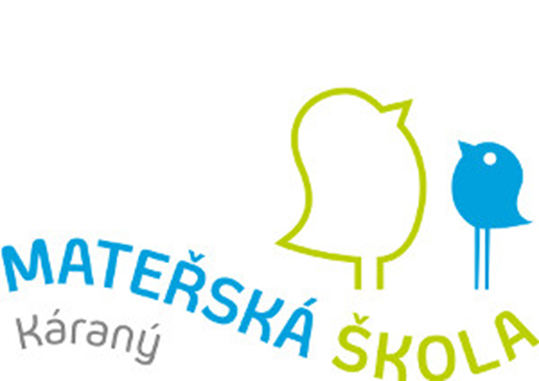 